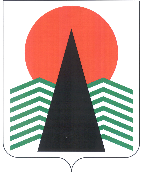 Сельское поселение Сингапай Нефтеюганский районХанты-Мансийский автономный округ -ЮграАДМИНИСТРАЦИЯ СЕЛЬСКОГО ПОСЕЛЕНИЯ СИНГАПАЙПОСТАНОВЛЕНИЕ19.04.2019                                                                                               № 180Об утверждении Программы комплексного развития социальной инфраструктуры сельского поселения Сингапай на 2018-2038 годы      В соответствии с Федеральным законом от 06.10.2003 №131-ФЗ «Об общих принципах организации местного самоуправления в Российской Федерации», Градостроительным кодексом Российской Федерации, Постановлением Правительства Российской Федерации от 01.10.2015 № 1050 «Об утверждении требований к программам развития социальной инфраструктуры поселений, городских округов», Уставом сельского поселения СингапайПОСТАНОВЛЯЮ:                                                                                      1. Утвердить Программу комплексного развития социальной инфраструктуры сельского поселения Сингапай на 2018-2038 годы, согласно приложению.2. Считать утратившим силу постановление администрации сельского поселения Сингапай от 02.10.2017 № 166 «Об утверждении Программы комплексного развития социальной инфраструктуры сельского поселения Сингапай на 2017-2022 годы и на период до 2027 года».3. Настоящее постановление подлежит официальному  опубликованию (обнародованию) в бюллетене «Сингапайский вестник» и вступает в силу после официального опубликования (обнародования).4. Контроль за выполнением постановления оставляю за собой.Глава сельского поселения                                                       В.Ю. КуликовСОДЕРЖАНИЕ1.	Общие положения	51.1.	Введение	51.2.	Основные сведения о территории	82.	Паспорт программы	133.	Характеристика существующего состояния социальной инфраструктуры сельского поселения Сингапай	163.1.	Технико-экономические параметры объектов социальной инфраструктуры	163.1.1.	Детские дошкольные учреждения	183.1.2.	Общеобразовательные учреждения	193.1.3.	Дополнительное образование	193.1.4.	Здравоохранение	203.1.5.	Социальная защита	203.1.6.	Культура	203.1.7.	Физическая культура и спорт	223.2.	Прогнозируемый спрос на услуги социальной инфраструктуры в областях образования, здравоохранения, физической культуры и массового спорта, культуры	223.3.	Оценка нормативно-правовой базы, необходимой для функционирования и развития социальной инфраструктуры сельского поселения Сингапай	294.	Перечень мероприятий (инвестиционных проектов) по проектированию, строительству и реконструкции объектов социальной инфраструктуры сельского поселения	335.	Оценка объёмов и источников финансирования мероприятий (инвестиционных проектов) по проектированию, строительству и реконструкции объектов социальной инфраструктуры сельского поселения Сингапай	346.	Целевые индикаторы программы, включающие технико-экономические, финансовые и социально-экономические показатели развития социальной инфраструктуры	357.	Оценка эффективности мероприятий, включённых в программу, в том числе с точки зрения достижения расчётного уровня обеспеченности населения сельского поселения социальными услугами в соответствии с нормативами градостроительного проектирования	368.	Предложения по совершенствованию нормативно-правового и информационного обеспечения развития социальной инфраструктуры, направленные на достижение целевых показателей программы	379.	Приложения	399.1.	Приложение № 1	399.2.	Приложение № 2	419.2.1.	Мероприятия в сфере образования	419.2.2.	Мероприятия в сфере здравоохранения	439.2.3.	Мероприятия в сфере культуры	449.2.4.	Мероприятия в сфере физической культуры и массового спорта	469.3.	Приложение № 3	48Общие положенияВведениеСоциальная инфраструктура – система необходимых для жизнеобеспечения человека объектов, коммуникаций, а также предприятий, учреждений и организаций, оказывающих социальные и коммунально-бытовые услуги населению, органов управления и кадров, деятельность которых направлена на удовлетворение общественных потребностей граждан, соответствующих установленным показателям качества жизни. Социальная инфраструктура объединяет жилищно-коммунальное хозяйство, здравоохранение, образование, культуру и искусство, физкультуру и спорт, торговлю и общественное питание, бытовые услуги. Целесообразное разделение функций управления между органами власти различных уровней определяется главным критерием функционирования социальной сферы - улучшением условий жизни населения. Развитие и эффективное функционирование объектов, входящих и социальную инфраструктуру, их доступность – важное условие повышения уровня и качества жизни населения страны. На муниципальном уровне услуги социальной сферы доводятся непосредственно до потребителя. На федеральном уровне и на уровне субъектов федерации создаются условия для их реализации. На федеральном уровне определяются роль и приоритеты федеральной власти в обеспечении жильём и услугами всех отраслей. Воплощением их должны стать федеральная концепция развития отраслей социальной сферы и гарантируемые государством минимальные социальные стандарты, реализуемые на уровне муниципальных образований как часть стратегии комплексного развития территории. Функции социальной инфраструктуры определяются и подчинены целям социального и экономического развития общества – достижению социальной однородности общества и всестороннему гармоничному развитию личности. К наиболее значимым целевым функциям социальной инфраструктуры можно отнести: создание условий для формирования прогрессивных тенденций в демографических процессах; эффективное использование трудовых ресурсов; обеспечение оптимальных жилищно-коммунальных и бытовых условий жизни населения; улучшение и сохранение физического здоровья населения; рациональное использование свободного времени гражданами. Основанием для разработки программы комплексного развития социальной инфраструктуры сельского поселения Сингапай на 2019-2038 годы (далее – Программа) являются следующие нормативные правовые акты:Градостроительный кодекс Российской Федерации» от 29.12.2004 № 190-ФЗ;Федеральный закон от 06.10.2003 № 131-ФЗ «Об общих принципах организации местного самоуправления в Российской Федерации»;Постановление Правительства Российской Федерации от 01.10.2015 № 1050 «Об утверждении требований к программам развития социальной инфраструктуры поселений, городских округов»;Распоряжение Правительства Российской Федерации от 29.07.2013 № 1336-р «Об утверждении плана мероприятий («дорожная карта») «Совершенствование правового регулирования градостроительной деятельности и улучшение предпринимательского климата в сфере строительства»;Постановление Правительства Ханты-Мансийского автономного округа – Югры от 29.12.2014 № 534-п «Об утверждении региональных нормативов градостроительного проектирования Ханты-Мансийского автономного округа – Югры»;Постановление Правительства Ханты-Мансийского автономного округа – Югры от 26.12.2014 № 506-п «Об утверждении Схемы территориального планирования Ханты-Мансийского автономного округа – Югры»;Решение Думы Нефтеюганского района от 31.07.2018 № 257 «Об утверждении Стратегии социально-экономического развития муниципального образования Нефтеюганский район до 2030 года»;Решение Думы Нефтеюганского района от 19.12.2007 № 623 «Об утверждении схемы территориального планирования муниципального образования Нефтеюганский район»;Решение Совета депутатов сельского поселения Сингапай от 22.10.2009 № 45 «Об утверждении Генерального плана, Правил землепользования и застройки сельского поселения Сингапай»;Решение Совета депутатов сельского поселения Сингапай от 28.01.2016 № 48 «Об утверждении местных нормативов градостроительного проектирования сельского поселения Сингапай»;Постановление администрации сельского поселения Сингапай от 02.10.2017 №166 «Об утверждении Программы комплексного развития социальной инфраструктуры сельского поселения Сингапай на 2017-2022 годы и на период до 2027 года»;СП 42.13330.2016 «СНиП 2.07.01-89*. Градостроительство. Планировка и застройка городских и сельских поселений» Актуализированная редакция СНиП 2.07.01-89*.Цели Программы:обеспечение безопасности, качества и эффективности использования населением объектов социальной инфраструктуры сельского поселения;обеспечение доступности объектов социальной инфраструктуры сельского поселения для населения сельского поселения в соответствии с нормативами градостроительного проектирования сельского поселения;обеспечение сбалансированного, перспективного развития социальной инфраструктуры сельского поселения в соответствии с установленными потребностями в объектах социальной инфраструктуры сельского поселения;достижение расчётного уровня обеспеченности населения сельского поселения услугами в областях образования, здравоохранения, физической культуры, массового спорта и культуры в соответствии с нормативами градостроительного проектирования сельского поселения;обеспечение эффективности функционирования действующей социальной инфраструктуры.Программа включает перечень инвестиционных проектов по строительству, реконструкции объектов социальной инфраструктуры местного значения, которые необходимы для осуществления органами местного самоуправления полномочий по вопросам местного значения и в пределах переданных государственных полномочий в соответствии с федеральными законами, законами Ханты-Мансийского автономного округа – Югры, и оказывают существенное влияние на социально-экономическое развитие сельского поселения Сингапай. Таким образом, Программа является прогнозно-плановым документом, во-первых, формулирующим и увязывающим по срокам, финансовым, трудовым, материальным и прочим ресурсам реализацию стратегических приоритетов муниципального образования, во-вторых, формирующим плановую основу взаимодействия членов местного сообщества, обеспечивающего и реализацию стратегических приоритетов, и текущее сбалансированное функционирование экономического и социального секторов муниципального образовании.Характеристика социальной инфраструктуры является основной входной информацией, используемой для целей расчёта бюджетной потребности. Основные составляющие характеристики – численность работающих, обучающихся, воспитанников, обслуживаемых, занимаемая площадь и уровень её благоустройства. Характеристики формируются в разрезе отраслей, типов и видов учреждений отрасли, в разрезе территорий поселения. Прогнозирование развития социальной инфраструктуры опирается на анализ демографической ситуации на территории, процессов рождаемости и смертности, миграции населения, анализ структуры населения, поскольку основная цель социальной инфраструктуры – это удовлетворение потребностей населения. В соответствии с пунктом 21 статьи 26.3 Федерального закона РФ от 06.10.1999 № 184-ФЗ «Об общих принципах организации законодательных (представительных) и исполнительных органов государственной власти субъектов Российской Федерации», к полномочиям органов государственной власти субъекта Российской Федерации относится оказание населению первичной медико-санитарной помощи, специализированной, в том числе высокотехнологичной, медицинской помощи, скорой и т.д. В данной Программе объёмы финансирования на строительство объектов регионального значения, а также график ввода их в эксплуатацию не приводятся.К полномочиям субъекта Российской Федерации относится оказание социальной помощи и социального обслуживания. В соответствии со статьёй 14 Градостроительного кодекса Российской Федерации все объекты социальной инфраструктуры регионального значения отражаются в схеме территориального планирования Ханты-Мансийского автономного округа – Югры.В соответствии с пунктом 5 статьи 26 Градостроительного кодекса Российской Федерации Программа является инструментом реализации генерального плана сельского поселения Сингапай.Предусмотренные данной Программой инвестиционные проекты по проектированию, строительству и реконструкции объектов социальной инфраструктуры поселения приняты в соответствии с:генеральным планом сельского поселения Сингапай;государственной программы Ханты-Мансийского автономного округа – Югры «Развитие здравоохранения на 2018-2025 годы и на период до 2030 года»;муниципальной программой Нефтеюганского района «Развитие физической культуры и спорта в Нефтеюганском районе на 2017-2020 годы»;муниципальной программы Нефтеюганского района «Развитие культуры Нефтеюганского района на 2017-2020 годы»; муниципальной программы Нефтеюганского района «Образование 21 века на 2017-2020 годы»;муниципальной программы Нефтеюганского района «Социально-экономическое развитие населения района из числа коренных малочисленных народов Севера Нефтеюганского района на 2017-2020 годы»;муниципальной программы Нефтеюганского района «Доступная среда Нефтеюганского района на 2017-2020 годы»;муниципальной программы сельского поселения Сингапай «Формирование современной городской среды в муниципальном образовании сельское поселение Сингапай на 2018-2022 годы».Реализация данных проектов позволит обеспечить потребность населения в услугах здравоохранения, образования, культуры, физической культуры и спорта в соответствии с Местными нормативами градостроительного проектирования сельского поселения Сингапай (МНГП) и Региональными нормативами градостроительного проектирования Ханты-Мансийского автономного округа – Югры (РНГП).Программные мероприятия могут ежегодно корректироваться в зависимости от складывающейся ситуации. Объёмы финансирования, предусмотренные на реализацию Программы, подлежат ежегодному уточнению при формировании бюджета сельского поселения Сингапай и Нефтеюганского района на очередной финансовый год и на плановый период. В соответствии с пунктом 4 приказа Министерства экономического развития Российской Федерации от 29.03.2016 № 181 «Об утверждении порядка осуществления мониторинга разработки и утверждения программ комплексного развития социальной инфраструктуры поселений, городских округов», орган местного самоуправления, утвердивший генеральный план, по итогам полугодия до 20 числа месяца, следующего за отчётным периодом, уведомляет уполномоченный орган о состоянии разработки и утверждении Программы, а также об изменениях, внесённых в утверждённую Программу, представляя следующую информацию:о разработке или утверждении Программы;копию решения уполномоченного органа о разработке Программы;копию Программы с копией акта о её утверждении.В соответствии с пунктом 6 постановления Правительства Российской Федерации от 01.10.2015 № 1050 «Об утверждении требований к программам комплексного развития социальной инфраструктуры поселений, городских округов», Программа разработана на срок действия генерального плана сельского поселения Сингапай. Срок реализации Программы: 2019-2038 годы, I этап реализации Программы – 2019-2028 годы, II этап реализации Программы – 2029-2038 годы.Мероприятия и целевые показатели (индикаторы), предусмотренные Программой, указаны на первые 5 лет с разбивкой по годам, а на последующий период (до окончания срока действия Программы) – без разбивки по годам.Основные сведения о территорииСельское поселение Сингапай расположено в северной части Нефтеюганского района. В восточной части сельского поселения Сингапай расположен п. Сингапай, в юго-западной части – с. Чеускино. В соответствии с Законом Ханты-Мансийского автономного округа – Югры 
от 23.06.2014 № 48-оз «О преобразовании сельских поселений Чеускино и Сингапай Нефтеюганского района в сельское поселение Сингапай Нефтеюганского района и о внесении изменений в отдельные законы Ханты-Мансийского автономного округа – Югры» преобразованы входящие в состав Нефтеюганского района муниципальные образования Ханты-Мансийского автономного округа - Югры сельские поселения Чеускино и Сингапай, путём объединения указанных поселений в муниципальное образование сельское поселение Сингапай с административным центром в посёлке Сингапай. Законом Ханты-Мансийского автономного округа – Югры от 25.11.2004 № 63-оз «О статусе и границах муниципальных образований Ханты-Мансийского автономного округа-Югры» в границах Нефтеюганского района образовано сельское поселение Сингапай в границах, установленных данным законом, с находящимися в его составе населёнными пунктами: посёлок Сингапай (административный центр), село Чеускино. Административным центром сельского поселения является п. Сингапай, в котором сосредоточены основные объекты административного и общественного назначения, учебно-образовательного, спортивного назначения и другие, обслуживающие жителей двух населённых пунктов.Официальное наименование муниципального образования – сельское поселение Сингапай. Общая площадь территории сельского поселения Сингапай составляет 6987,54 га.Всего в сельском поселении по состоянию на 01.01.2016 осуществляют свою деятельность 39 сельхозтоваропроизводителей, из них 21 – в п. Сингапай и 18 – в с. Чеускино. Градообразующим предприятием муниципального образования является Нефтеюганский филиал ООО «РН-Ремонт НПО», ранее именуемый Нефтеюганская центральная база производственного обслуживания бурового оборудования (НЦБПО БО), которое занимается прокатом и ремонтом бурового оборудования. Экономическую базу сельского поселения Сингапай также составляют крупные предприятия и филиалы: АО «Транснефть – Сибирь», ранее именуемый ОАО «Сибнефтепровод», ООО «Югансктехносервис», лесничество «Островное». На территории сельского поселения Сингапай расположено 14 крестьянских (фермерских) хозяйства, в том числе 2 сельскохозяйственных предприятия: «Южное» и «Чеускино». В поселке Сингапай действует один объект хлебопечения ООО «Клен», мощность которого составляет 2 тонны в сутки. Градообразующее предприятие села Чеускино – НРМУП «Чеускино», которое обеспечивает граждан экологически чистым мясом и молоком. В селе Чеускино так же действует хлебопекарня НРМУП «Чеускино», мощность которой составляет 1,5 тонны в сутки.Сельскохозяйственная продукция, производимая на территории сельского поселения Сингапай, обеспечивает потребность не только жителей Нефтеюганского района, но и города Нефтеюганска. На территории сельского поселения расположены 39 садоводческих, огороднических и дачных некоммерческих объединений граждан. Производственная сфера сельского поселения Сингапай представлена ремонтно-производственной компанией Нефтеюганский филиал ООО «РН-Ремонт НПО», ранее именуемый Нефтеюганская центральная база производственного обслуживания бурового оборудования (НЦБПО БО), которое занимается прокатом и ремонтом бурового оборудования. Данные компании обеспечивают нужды нефтегазодобывающих компаний ведущих свою деятельность на территории Нефтеюганского района.Производством пара и горячей воды в сельском поселении Сингапай занимается ООО «СервисКомфорт», функцию по их распределению выполняет ООО «СК-Дом» и ООО «ЮграКомфорт».Малый бизнес играет немалую роль в решении экономических и социальных задач сельского поселения, так как способствует созданию новых рабочих мест, насыщению потребительского рынка товарами и услугами, формированию конкурентной среды, обеспечивает экономическую самостоятельность населения, стабильность налоговых поступлений. Развитие предпринимательства в настоящее время в перспективе может стать одной из приоритетных задач социально-экономического развития сельского поселения Сингапай. На 14.04.2018 согласно данным Единого реестра субъектов предпринимательской деятельности Российской Федерации, на территории сельского поселения Сингапай зарегистрированы 105 индивидуальных предпринимателей.Сельское поселение Сингапай – развивающееся муниципальное образование, с хорошо развитой инфраструктурой и средствами коммуникаций. Внешние транспортные связи сельского поселения Сингапай осуществляются по сети автомобильных дорог общего пользования межмуниципального значения.По строительно-климатическому районированию в соответствии с СП 131.13330.2012 «СНиП 23-01-99* «Строительная климатология» территория сельского поселения Сингапай относится к району – I, подрайону – IД. Для проектируемой территории характерна: суровая и длительная зима, обусловливающая максимальную теплозащиту зданий, большие объёмы снегопереноса, короткий световой год, большая продолжительность отопительного периода, низкие средние температуры наиболее холодных пятидневок.Демографическая ситуация, сложившаяся в сельском поселении Сингапай фактически не отличается от ситуации в Ханты-Мансийском автономном округе - Югре в целом и характеризуется стабильным в целом за период 2013-2017 гг., превышающим смертность, уровнем рождаемости, обеспечивающим простое воспроизводства населения, относительно низким уровнем смертности и стабильно положительным балансом миграционного прироста.  В сельском поселении Сингапай наблюдается стабильное увеличение численности населения. За период с 2012 по 2017 год численность населения выросла на 733 человека и к началу 2017 года составила по данным администрации поселения, 4985 человек против 4252 человек в 2013 году. В процентном соотношении численность населения сельского поселения за данный период увеличилась на 17,2 %. Коренное население в сельском поселении Сингапай составляет 94 человека (17 чел. в п. Сингапай, 77 чел. в с. Чеускино) или 1,9 % от общей численности.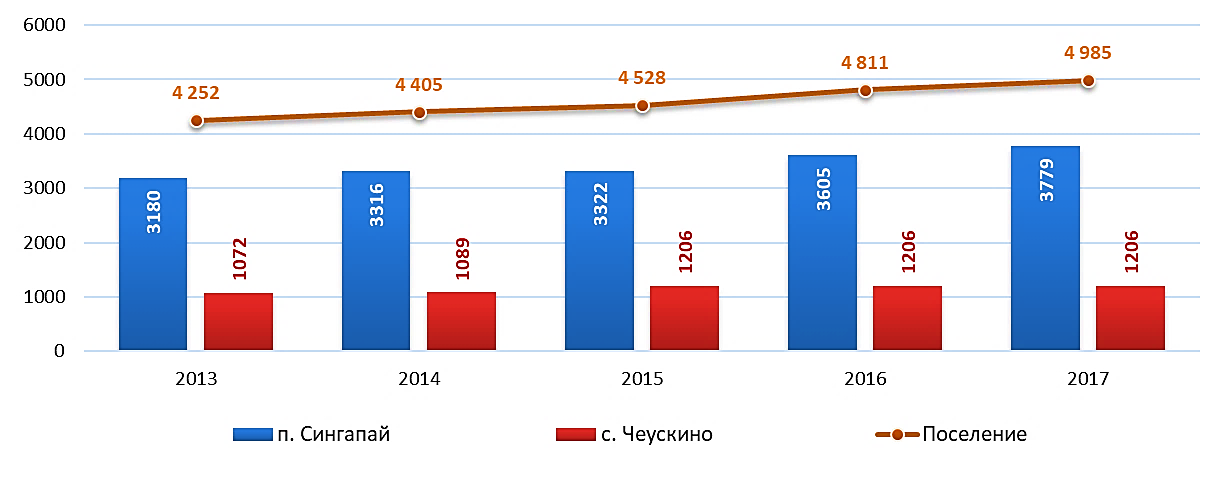 Рисунок . Динамика численности населения сельского поселения Сингапай, чел.За 2017 г. демографические показатели, связанные с естественным приростом населения, имеют значение 11,0 родившихся на 1000 чел. населения (средний показатель за 5 лет 12,5) при смертности 4,2 чел. на 1000 человек населения (средний 4,5). Здесь отмечается высокая рождаемость, низкий уровень смертности, высокие показатели численности женщин фертильного возраста, количество детей на одну семью. Показатель смертности находится на уровне Ханты-Мансийского автономного округа-Югры, при этом более чем в 2 раза ниже показателя по Российской Федерации.За анализируемый период происходило волнообразное изменение интенсивности показателей смертности и рождаемости при стабильном доминировании рождаемости. Как показывает статистика, в структуре родившихся по очерёдности доминируют первые и вторые рождения, что является доказательством твёрдых ориентиров семей на одно-двухдетную модель семьи, при явно выраженном предпочтении однодетной модели.Динамика миграционных потоков за анализируемый период также показывает стабильное положительное направление, что отличается как от показателей округа, так и от общерайонных тенденций, которые показывают нестабильную и часто отрицательную динамику по этому показателю.Наличие положительных миграционных процессов на территории сельского поселения связано с территориальной близостью к административному центру Нефтеюганского района и незначительной удалённостью от города Сургут.В случае снижения миграционного прироста произойдёт постепенное изменение возрастной структуры населения, обусловленное вступлением в трудоспособный возраст малочисленного молодого поколения людей, рождённых в 1990-е годы и выбытием многочисленного поколения, рождённых в послевоенные годы. Этот фактор может повлиять на количество женщин репродуктивного возраста Миграционный прирост населения в 2017 году составил +43,5/1000 чел. при среднем показателе за последние 5 лет +42,8/1000 чел. При этом стоит отметить наметившееся в последние 2 года снижение интенсивности прироста.Таблица Основные показатели, характеризующие демографические процессы в сельском поселении СингапайПоложительные тенденции усиливаются и стартовыми условиями в сельском поселении, которые показывают перспективное на сегодняшний день положение с соотношением возрастов – превышение численности лиц младше трудоспособного возраста над лицами старше трудоспособного возраста. Таким образом, при сохранении миграционных потоков, в ближайшие годы может обеспечиваться расширенный характер естественного воспроизводства населения. 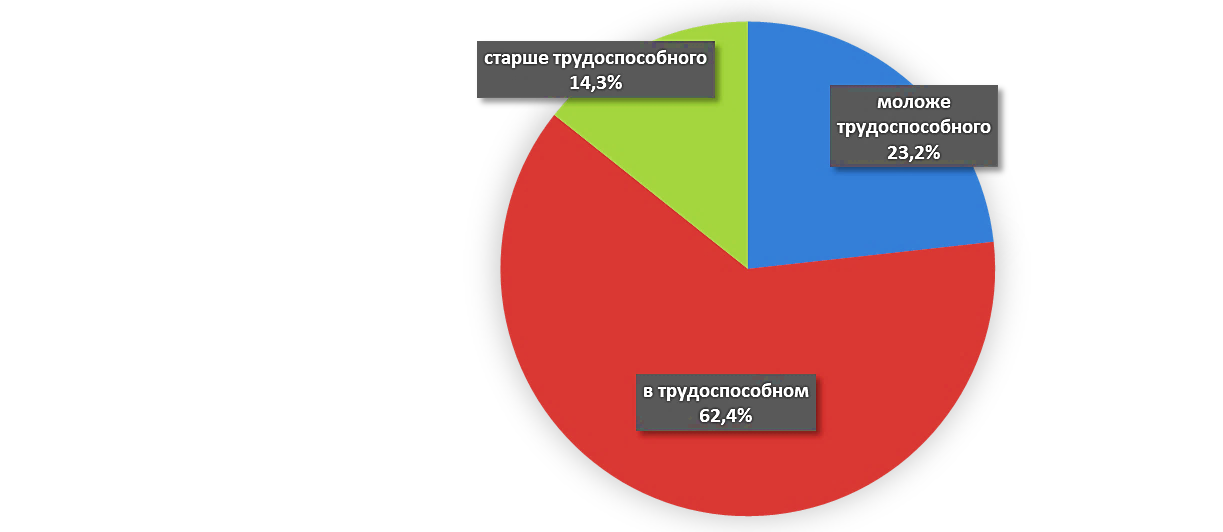 Рисунок . Структура населения сельского поселения Сингапай, 2017 г.Это явление имеет далеко идущие экономические последствия – рост в перспективе численности трудовых ресурсов, нивелирование общего для страны уровня старения трудового потенциала, снижение средних показателей заболеваемости, снижение демографической нагрузки на трудоспособное население и соответственно затрат на социальное обеспечение лиц старше и младше трудоспособного возраста, повышение потенциальных возможностей экономического роста. В 2017 году полная демографическая нагрузка на 1000 человек трудоспособного возраста в поселении составляла 601 чел. Это невысокий показатель нагрузки. При этом стоит отметить, что в последние три года этот показатель имеет тенденцию к снижению – с 2015 года он уменьшился на 4,6 % (с 630 чел.).Демографические тенденции сказываются и на возрастной структуре населения, соотношении численности лиц нетрудоспособного и трудоспособного возрастов. В связи с интенсивными и положительными миграционными потоками, в сельском поселении динамика численности трудоспособного населения с 2015 года активно повышается (62,4 % в 2017 г. против 61,3 % в 2015 г.). Такими же темпами увеличивается и численность жителей младше трудоспособного возраста – с 21,2 % в 2015 г. до 23,2 % в 2017 г. При этом доля лиц старше трудоспособного возраста снижается – с 17,4 % в 2015 г. до 14,3 % в 2017 г. В связи с тем, что территория Нефтеюганского района является территорией с традиционно высоким уровнем антропогенного и техногенного воздействия возникла необходимость создания института особо охраняемых природных участков – территорий традиционного природопользования. Распоряжением Правительства Российской Федерации от 08.05.2009 № 631-р «Об утверждении перечня мест традиционного проживания и традиционной хозяйственной деятельности коренных малочисленных народов Российской Федерации и перечня видов традиционной хозяйственной деятельности коренных малочисленных народов Российской Федерации» в Нефтеюганском районе территориями традиционного природопользования определено с. Чеускино.Проблемы функционирования территорий традиционного природопользования целесообразно представить в двух направлениях: проблемы традиционного использования и проблемы промышленного использования. Традиционное использование особых территорий связано с исторически сложившимся родовым способом землепользования, где проблемы носят локальный характер, связанный с традиционными методами ведения хозяйства (природно-климатические условия, естественное истощение природных ресурсов).Второе направление связано с отведением площадей под промышленное освоение. Эта группа проблем связана с порядком возмещения ущерба, убытков, размером платежей в соответствии с законодательством и соглашениями с субъектами права традиционного природопользования. Приказом Министерства регионального развития Российской Федерации от 09.12.2009 № 565 «Об утверждении методики исчисления размера убытков, причинённых объединениям коренных малочисленных народов Севера, Сибири и Дальнего Востока Российской Федерации в результате хозяйственной и иной деятельности организаций всех форм собственности и физических лиц в местах традиционного проживания и традиционной хозяйственной деятельности коренных малочисленных народов Российской Федерации» определён порядок расчёта реального ущерба имуществу субъектов традиционного природопользования, исчисление упущенной выгоды, определение размера стрессового воздействия с учётом особенностей субъекта и особенностей конкретного природного комплекса на участке правообладателя.По данным администрации сельского поселения Сингапай (социально-экономический паспорт), безработных граждан, состоящих на регистрационном учёте, на 01.01.2017 нет.В 2016 г. процент трудовых ресурсов в сельском поселении Сингапай составил 59,2 % от численности населения (2950 чел.). С 2015 года численность этой категории населения увеличилась на 152 человека (+5,4 %). Структура населения сельского поселения в 2016 г. представлена на диаграмме рисунка .Рисунок 6. Структура населения сельского поселения Сингапай, 2017 г.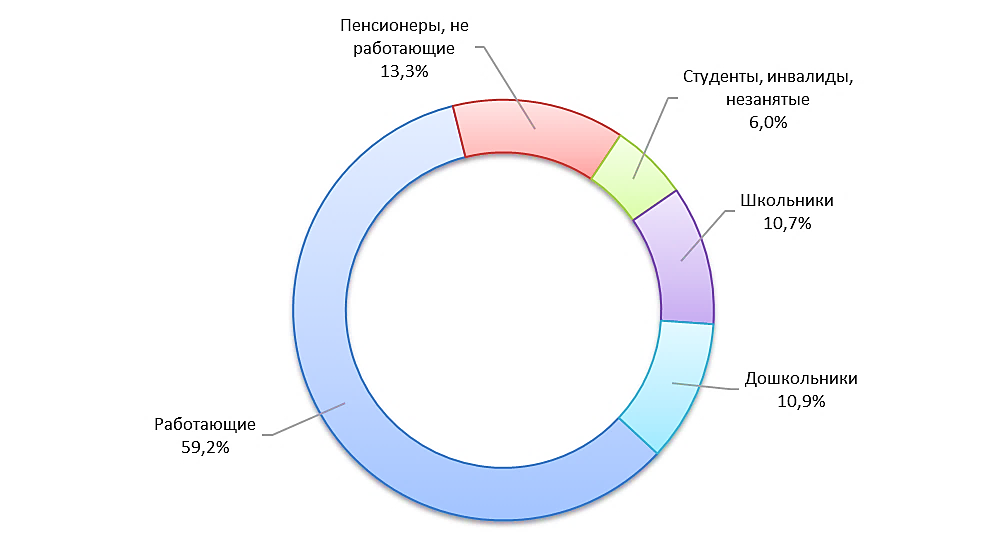 Уровень жизни населения в Нефтеюганско районе, как и в большинстве северных городов и районов, значительно превышает среднероссийские показатели, тем не менее уступая большинству муниципальных образований автономного округа.Прожиточный минимум за IV квартал 2017 года по Ханты-Мансийскому автономному округу - Югре установлен в размере 14135 рублей на душу населения. Благодаря нефтяной направленности развития экономики Ханты-Мансийского автономного округа – Югры, среднемесячная заработная плата на одного работающего составила в 2017 году 61,9 тыс. рублей. Среднемесячная заработная плата работников по организациям, не относящимся к субъектам малого предпринимательства Нефтеюганского района, составила 74,2 тыс. рублей, что на 2,4 % выше показателя 2016 года (6 место среди муниципальных образований автономного округа).Дифференциация размера среднемесячной заработной платы по видам экономической деятельности остаётся высокой. Наибольший показатель оплаты труда отмечен на предприятиях нефтедобывающей промышленности, а самый низкий – в сфере оптовой и розничной торговли.В результате комплексного анализа демографической ситуации выявлены основные факторы, влияющие на численность населения:высокий показатель рождаемости населения (в 2017 году количество родившихся в 2,6 раза превысило число умерших);высокая доля населения трудоспособного возраста (в 2017 году доля лиц трудоспособного возраста составляла 62,4%);стабильный миграционный прирост населения (в 2017 году коэффициент миграционного прироста составил 43,5 чел./1 тыс. жителей).Паспорт программыХарактеристика существующего состояния социальной инфраструктуры сельского поселения СингапайТехнико-экономические параметры объектов социальной инфраструктурыОсновной целью функционирования объектов социальной инфраструктуры является создание условий для формирования прогрессивных тенденций в демографических процессах, улучшение и сохранение физического здоровья населения, рациональное использование свободного времени людей.В целях развития и улучшения материально-технической базы объектов социальной инфраструктуры за последние пять лет (в период с 2014 по 2018 год) на территории сельского поселения Сингапай введён в эксплуатацию 1 объект социальной сферы – детский сад на 120 мест в п. Сингапай. На сегодняшний день в сельском поселении фиксируется недостаточная обеспеченность населения объектами социальной инфраструктуры.Таблица 3Нормы расчёта социально-значимых объектов на территории сельского поселения СингапайОбразованиеСреди социальных институтов современного общества образование играет одну из важнейших ролей. Образование является частью процесса социализации личности, а учреждения образования координируют деятельность множества людей, направленную на удовлетворение такой социально значимой потребности, как потребности в обучении подрастающих поколений, передачи им научных и практических знаний, ценностей, идеологии, социальных норм, аспектов воспитания, профессиональных умений и навыков. На территории сельского поселения Сингапай функционируют 5 образовательных учреждений, из которых:2 общеобразовательных учреждения (школы), в которых обучается 527 детей; 3 дошкольных образовательных учреждения, включая дошкольные группы при школах, в которых воспитывается 255 детей; 4 учреждения дополнительного образования.Таблица 8Характеристика системы образования в сельском поселении, 2017 г.Детские дошкольные учрежденияСистема дошкольного образования в сельском поселении Сингапай включает в себя три дошкольных образовательных организации:НРМДОБУ «Детский сад Ручеёк» в п. Сингапай (проектная мощность 100 мест);НРМОБУ «Сингапайская СОШ» в п. Сингапай (три дошкольные группы суммарной мощностью 75 мест);НРМДОБУ «Детский сад Медвежонок» в c. Чеускино (проектная мощность 76 мест).Суммарная мощность дошкольных образовательных организаций составляет 251 место. На конец 2017 года дошкольную образовательную услугу в муниципальном образовании получали 255 детей. По данным администрации сельского поселения Сингапай на конец 2017 года на учёте для определения в дошкольную образовательную организацию состояло 122 ребёнка. Уровень обеспеченности детскими садами составляет 66 % от нормативного значения. На момент внесения изменений в действующий генеральный план сельского поселения Сингапай в п. Сингапай к вводу готовилось здание детского сада, рассчитанное на 120 мест. Актуальной остаётся проблема обеспечения доступности для инвалидов зданий муниципальных общеобразовательных учреждений, обеспечивающих совместное обучение и пребывание инвалидов и лиц, не имеющих нарушений развития. Таким образом, предупреждение дефицита мест в муниципальных дошкольных учреждениях остаётся важной задачей, решение которой является приоритетом на ближайшие годы.Общеобразовательные учрежденияСеть общеобразовательных организаций представлена НРМОБУ «Сингапайская СОШ» мощностью 500 мест и НРМОБУ «Чеускинская СОШ» мощностью 286 учащихся. Уровень фактической посещаемости составляет 527 учащихся (на конец 2017 года). Уровень обеспеченности общеобразовательными школами составляет 96 % от нормативного значения. Внутри п. Сингапай действует система подвоза детей в НРМОБУ «Сингапайская СОШ». Автобусы перевозят 103 человека относительно расписания уроков.В результате реализации приоритетного национального проекта «Образование», национальной образовательной инициативы «Наша новая школа», регионального проекта модернизации систем общего образования существенно обновлена инфраструктура общего образования. В настоящее время во всех общеобразовательных учреждениях имеются интерактивные доски и мультимедийные проекторы. Все общеобразовательные учреждения имеют доступ к сети Интернет. В школах оборудованы локальные вычислительные сети, что обеспечило повсеместный переход на электронные дневники, журналы и электронную систему управления, доступ к сети Интернет в учебных кабинетах.Все общеобразовательные учреждения создали официальные сайты на платном хостинге посредством всероссийского проекта «Сайты для образовательных организаций».В общеобразовательные учреждения приобретены комплекты современного лабораторного и демонстрационного оборудования для учебных кабинетов.Созданы дополнительные условия для сохранения и укрепления здоровья школьников. Во все школьные спортивные залы поставлено новое спортивное оборудование, что повысило уровень физкультурно-оздоровительной и спортивно-массовой работы. Во всех средних школах медицинские кабинеты оснащены необходимым оборудованием. Школы имеют в пищеблоках высокотехнологичное оборудование, что заметно улучшило организацию и повысило качество питания обучающихся. В образовательных учреждениях функционируют кружки, спортивные секции. В целях организации отдыха и занятости детей активно используются малозатратные формы. Организуется посещение выставок, кинофильмов, музеев, этнографических парков, аттракционов, детских представлений, гостевых маршрутов. Дополнительное образование Услуги дополнительного образования предоставляются населению сельского поселения Сингапай на базе муниципальных учреждений разной ведомственной принадлежности: системы образования, культуры, физкультуры и спорта.Дополнительное образование детей обеспечивается за счёт организации кружков на базе общеобразовательных организаций и учреждений культурно-досугового типа, в которых занимаются дети в возрасте от 5 до 18 лет. Действующие на территории муниципального образования детские и молодёжные организации и советы являются подведомственными департаменту образования и молодёжной политики Нефтеюганского района и действуют на базе общеобразовательных организаций, или осуществляют деятельность при администрации сельского поселения Сингапай и на базе культурно-досуговых учреждений. Поскольку в МНГП Нефтеюганского района и МНГП сельского поселения Сингапай не предусмотрено нормирование данных учреждений, оценка уровня обеспеченности учреждениями в области молодёжной политики не производилась.Для увеличения количества детей, занимающихся в учреждениях дополнительного образования, проводятся плановые мероприятия. Наиболее значимыми из них являются:анкетирование и социологические опросы потребителей услуг по дополнительному образованию;презентации деятельности кружков и секций дополнительного образования на родительских собраниях в школах;показательные программы и открытые мероприятия учреждений дополнительного образования.ЗдравоохранениеСистема здравоохранения сельского поселения Сингапай представлена структурными подразделениями БУ Ханты-Мансийского автономного округа - Югры «Нефтеюганская районная больница» – амбулаториями в п. Сингапай и с. Чеускино. Мощность двух амбулаторно-поликлинических учреждений 79 посещений в смену. Медицинские организации, оказывающие высокотехнологичную и специализированную медицинскую помощь расположены в транспортной доступности – в г. Нефтеюганске и в пгт. Пойковский. Уровень охвата граждан первичной медико-санитарной помощью учреждениями поселения составляет 87 % от нормативного значения по амбулаторно-поликлиническому обслуживанию и 0 % по стационарному обслуживанию.Социальная защитаНа территории сельского поселения Сингапай учреждения социального обслуживания населения отсутствуют. В целях оказания социальной помощи населению, в здании администрации п. Сингапай и с. Чеускино выделено два рабочих места специалистам по социальной работе, которые проводят приём граждан, и осуществляют консультирование граждан и семей, попавших в трудную жизненную ситуацию. На 01.12.2017 численность граждан, состоящих на учёте в консультативном отделении социальной защиты населения в сельском поселении Сингапай, составила 1037 человек. Из них: 10 тружеников тыла, 153 ветерана труда РФ и Ханты-Мансийского автономного округа – Югры, 338 неработающих пенсионеров, 135 социально уязвимых семей, в том числе: многодетные, малоимущие, неполные семьи. В посёлке Сингапай работает первичная ячейка районного Общества инвалидов. В сельском поселении зарегистрированы 163 инвалида. КультураВ последние годы большой интерес общества обращён к истокам традиционной народной культуры и любительскому искусству как фактору сохранения единого культурного пространства в многонациональном Нефтеюганском районе. Учреждения культурно-досугового типа удовлетворяют широкий диапазон запросов и нужд населения в сфере культуры, способствуют полноценной реализации конституционных прав граждан на участие в культурной жизни и пользование учреждениями культуры.Область культуры и искусства в муниципальном образовании представлена учреждениями культуры клубного типа и поселенческими библиотеками, подведомственными департаменту культуры и спорта Нефтеюганского района. На территории сельского поселения расположены два клубных учреждения суммарной мощностью 315 мест. Таблица 10Характеристика учреждений культурыВ соответствии с МНГП сельского поселения Сингапай показатель минимально допустимого уровня обеспеченности учреждениями культуры клубного типа составляет 100 мест на 1 тыс. человек для сельского поселения с численностью населения от 2 до 5 тыс. человек. Обеспеченность составляет 63 %. На территории сельского поселения Сингапай функционируют две общедоступные библиотеки, являющиеся структурными подразделениями Нефтеюганского районного бюджетного учреждения «Межпоселенческая библиотека», расположенные в п. Сингапай и с. Чеускино. В соответствии с МНГП Нефтеюганского района, обеспеченность библиотеками и фондами составляет 102 %.На базе НРМОБУ «Чеускинская СОШ» действует музей, в основе поисковой и собирательной деятельности которого лежит краеведческий принцип. Музей не является общедоступным. Муниципальных учреждений данного типа в поселении нет. Анализ деятельности объектов культуры сельского поселения свидетельствует об общих прогрессивных тенденциях, но вместе с тем в отрасли существует ряд сдерживающих факторов.Материально-техническая база Домов культуры и библиотек поддерживается на достаточно хорошем качественном уровне, но, безусловно, требует обновления и технического совершенствования. ДК Камертон» и ДК «Успех» входят в состав Нефтеюганского районного бюджетного учреждения «Творческое объединение «Культура», и выполняют функции не только по организации досуга и развития художественного творчества населения поселений, но и являются площадкой для проведения мероприятий районного уровня. Показатели участия населения в культурной жизни на протяжении ряда лет имеют положительную тенденцию по ряду характеристик, включающих количество проводимых мероприятий и их участников. Проводится работа по развитию платных услуг населению.Особое место в совершенствовании качества предоставления муниципальных услуг, занимает вопрос уровня профессиональной компетенции работников учреждений. На постоянной основе ведётся работа, направленная на повышение квалификации работников, совершенствования уровня их профессиональной подготовки.Тем не менее, вследствие отсутствия кадрового резерва в сфере культуры наблюдаются тенденции «старения» творческого персонала, отрасль испытывает острый дефицит в специалистах определённой профессиональной квалификации: хореографы, режиссёры, преподаватели образовательных учреждений сферы культуры.Уровень компьютеризации библиотек поселения и обеспечение доступа в Интернет соответствует 100 %. На базе библиотек сельского поселения осуществляют деятельность Центры общественного доступа с оборудованными АРМ, через которые предоставляется «компетентный» доступ к Интернет-ресурсам и государственным порталам. Штатная численность и профессиональная квалификация работников отрасли культуры поселения соответствует установленным нормативам.Физическая культура и спортОсновными направлениями в области физической культуры и массового спорта являются привлечение жителей муниципального образования к занятиям физической культурой и спортом, развитие детско-юношеского спорта, пропаганда здорового образа жизни, военно-патриотическое воспитание молодёжи и подростков. Для реализации заданных направлений используются спортивные объекты и сооружения, подведомственные БУНР ФСО «Атлант». Материально-техническая база, входящего в состав БУНР ФСО Атлант «Спортивного комплекса муниципального образования Сингапай», включает в себя блок модули (раздевалки) для лыжных гонок и хоккея. В спортивном комплексе работают секции как для детей, так и для взрослого населения: лыжи, настольный теннис, волейбол, мини-футбол, тренажёрный зал. Па территории п. Сингапай имеется хоккейный корт, в октябре 2017 года обустроен уличный спортивный комплекс «Энергия спорта» площадью 1950 м2 с зонами: ворк-аут, военизированная полоса препятствий, игровое поле (мини-футбол, баскетбол, волейбол), уличные тренажёры, беговые дорожки. На территории с. Чеускино расположена лыжная база, зона ворк-аута, уличные тренажёры, спортивная площадка площадью 324 м2 (мини-футбол, баскетбол, волейбол). Единственный спортивный зал имеется при НРМОБУ «Сингапайская СОШ» в п. Сингапай и не является общедоступным для населения.Общая мощность плоскостных сооружений составляет 6162 м2, физкультурно-спортивных залов – 162 м2 площади пола. Уровень обеспеченности физкультурно-спортивными залами – 9 % от нормативного значения, плоскостными сооружениями – 63 %, бассейнов – 0 %. На момент внесения изменений в действующий генеральный план муниципального образования на территории п. Сингапай велось строительство физкультурно-оздоровительного комплекса, включающего универсальный спортивный зал (20×30 м) мощностью 600 м2 площади пола и тренажёрный зал (12×24 м) – 288 м2 площади пола. Единая пропускная способность объекта будет составлять 80 человек в час. Также при физкультурно-оздоровительном комплексе будут расположены 3 спортивные площадки площадью 108, 540 и 1023 м2.Кроме того, в с. Чеускино обустроено плоскостное спортивное сооружение – уличный спортивный комплекс «АренА» (игровое поле 3 в 1: мини-футбол, волейбол, баскетбол с зоной для болельщиков) площадью 1008 м2. Прогнозируемый спрос на услуги социальной инфраструктуры в областях образования, здравоохранения, физической культуры и массового спорта, культурыРазвитие социальной инфраструктуры муниципального образования в части обеспечения доступности для населения объектов образования, культуры, здравоохранения, физической культуры и спорта при застройке территории неразрывно связано с демографическими показателями, инвестиционной деятельностью и развитием жилищного строительства, которые являются одними из основных направлений в политике органов местного самоуправления сельского поселения Сингапай. В генеральном плане сельского поселения Сингапай при прогнозировании численности населения, помимо ориентиров социально-экономического развития поселения и района в целом, обозначенных в Стратегии социально-экономического развития муниципального образования Нефтеюганский район до 2030 года, утверждённой Решением Думы Нефтеюганского района от 27.05.2015 № 600, во внимание был принят прогноз социально-экономического развития Ханты-Мансийского автономного округа – Югры на период до 2035 года, утверждённый Распоряжением Правительства Ханты-Мансийского автономного округа – Югры от 26.07.2013 № 383-рп, определённый в Схеме территориального планирования Ханты-Мансийского автономного округа – Югры, в котором отмечены:основные приоритеты социально-экономического развития территории;показатели ежегодного миграционного прироста;показатели возрастной структуры населения;тенденция изменения показателя смертности населения;прогнозируемая численность населения к 2035 г.За основу определения перспективной численности населения принимается неизбежность мероприятий федерального и регионального уровня, направленных на повышение рождаемости и общее улучшение демографической обстановки. Согласно принятому в генеральном плане сценарию, предполагается проведение более активного развития сферы услуг. Объём производства малых предприятий также планируется увеличивать. Данный сценарий реализуется в Нефтеюганском районе на основании Стратегии социально-экономического развития муниципального образования Нефтеюганский район до 2030 года. Численность населения, занятого в экономике муниципального образования, может увеличиться на 3 %. Показатели естественного прироста населения при этом сохраняются на уровне 2011-2017 годов. Рассматриваются средние показатели миграционного прироста с учётом прогнозной численности населения, занятого в экономике муниципального образования.Основываясь на заложенных тенденциях демографической и миграционной активности, была определена проектная численность постоянного населения сельского поселения Сингапай, которая к 2038 году составит: 8,4 тыс. человек, в том числе п. Сингапай – 5,9 тыс. человек, с. Чеускино – 2,5 тыс. человек.Генеральным планом предлагается развитие всех населённых пунктов. Наибольший прирост населения прогнозируется в п. Сингапай. Таблица Прогноз численности населения сельского поселения Сингапай по этапам планированияЧисленность детей в школьном и дошкольном возрастах в селе представлена ниже.Таблица 44Прогноз численности населения в дошкольном возрасте (0-7 лет) в сельском поселении СингапайТаблица Прогноз численности населения в школьном возрасте (8-17 лет) в сельском поселении СингапайВ динамике численности населения сельского поселения Сингапай в школьном и дошкольном возрастах наблюдаются примерно те же тенденции, что и в динамике численности всего населения. Согласно ориентирам Государственной программы Ханты-Мансийского автономного округа – Югры «Обеспечение доступным и комфортным жильём жителей Ханты-Мансийского автономного округа – Югры в 2016-2020 годах», утверждённой Постановлением Правительства Ханты-Мансийского автономного округа – Югры от 09.10.2013 № 408-п, уровень средней жилищной обеспеченности в Ханты-Мансийском автономном округе - Югре к 2020 году должен достигнуть 22,6 м2 на человека. Согласно СТП Ханты-Мансийского автономного округа - Югры, уровень средней жилищной обеспеченности должен достигнуть по Нефтеюганскому району к 2035 году – 30 м2. В соответствии с базовым сценарием Стратегии социально-экономического развития муниципального образования Нефтеюганский район до 2030 года, уровень средней жилищной обеспеченности Нефтеюганского района к 2030 году должен достигнуть 15,68 м2. Принимая во внимание разночтения в прогнозируемом значении показателя средней жилищной обеспеченности населения в различных документах стратегического планирования, фактический уровень средней жилищной обеспеченности на начало 2017 года и прогнозируемые объёмы жилищного строительства в сельском поселении, а также особенности территорий населённых пунктов, проектом внесения изменений в генеральный план принято значение средней жилищной обеспеченности к 2038 году – 16,3 м2 общей площади жилых помещений на одного человека, к 2028 году – 17,3 м2. В целом произойдёт увеличение средней обеспеченности жилой площадью на 1 жителя (с 14,8 до 16,3). Резерв свободных территорий для размещения жилой застройки имеется в восточной части с. Чеускино. В соответствии с проектом планировки и проектом межевания «Комплексное малоэтажное освоение территории площадью 50 га в целях жилищного и иного строительства, район гидронамыва с. Чеускино» (далее также – проект), утверждённым Постановлением администрации Нефтеюганского района от 04.03.2009 № 121-па, выполнен гидронамыв и отведена территория для строительства жилого района. Проектом предлагается размещение жилой застройки индивидуальными домами усадебного типа, дуплексами и таунхаусами. Проектируемая территория жилищного строительства составляет 50 га. Объединение существующей и проектируемой застройки осуществляется связью общего въезда в населённый пункт. Проектом принят уровень жилищной обеспеченности – 26 м2 на одного человека. Общая площадь жилищного фонда на расчётный срок составляет 50,4 тыс. м2 общей площади жилых помещений, из них:индивидуальные жилые дома с приусадебными участками – 8,4 тыс. м2;малоэтажные сблокированные жилые дома (таунхаусы) с земельными участками – 35,7 тыс. м2;блокированные двухквартирные жилые дома (дуплексы) с приусадебными земельными участками – 6,3 тыс. м2. В соответствии с проектом планировки и проектом межевания «Комплексного малоэтажного освоения территории площадью 50 га в целях жилищного и иного строительства, район гидронамыва с. Чеускино», утверждён план-график предоставления 28 земельных участков для льготной категории граждан общей площадью 2,6 га, из них 5 земельных участков – в п. Сингапай, 23 земельных участка – в с. Чеускино.Всего в границах муниципального образования для целей жилищного строительства отводится 112,21 га свободных от застройки территорий. Под индивидуальное жилищное строительство предусмотрено 66,5 % от вовлекаемых территорий под жильё: под малоэтажное – 24,9 %, под строительство среднеэтажных жилых домов – 8,5 %. При реализации запланированных мероприятий плотность населения в границах жилых зон к концу расчётного срока составит 75 чел. на га. С учётом прогнозной численности населения к концу 2038 года и уровня средней жилищной обеспеченности, общий объём жилищного фонда в сельском поселении Сингапай должен составить не менее 187,0 тыс. м2 общей площади жилых помещений, в том числе п. Сингапай – 139,1 тыс. м2, с. Чеускино – 47,9 тыс. м2. Существующая жилая застройка будет сохранена исходя из технического состояния жилищного фонда. К концу расчётного срока предполагается снос непригодного для проживания жилищного фонда в полном объёме – 16,0 тыс. м2 общей площади жилых помещений. Объём жилищного строительства с учётом сноса непригодного для проживания жилья, прироста численности населения и увеличения показателя средней жилищной обеспеченности к концу расчётного срока должен составить не менее 113,0 тыс. м2 общей площади жилых помещений. Для достижения заданных параметров ежегодные темпы ввода жилья должны увеличиться и составить не менее 5,7 тыс. м2.Необходимо отметить, что существующая сеть объектов социальной инфраструктуры по территории сельского поселения распределена достаточно равномерно, но не в полной мере обеспечивает потребности населения.В перспективе, с учётом развития жилищного строительства и увеличения численности населения, в том числе детей, осуществление перехода на односменный режим обучения в общеобразовательных организациях, население сельского поселения будет нуждаться в дополнительном строительстве новых школ, отвечающих современным требованиям и стандартам. Согласно МНГП сельского поселения Сингапай, на расчётный срок будет необходимо строительство 2-х учреждений среднего образования: в п. Сингапай на 470 мест, в с. Чеускино на 415 мест. Однако прогнозная численность детей школьного возраста на расчётный срок составит около 900 чел., поэтому рекомендуется только строительство школы в п. Сингапай мощностью 630 мест.В связи с тем, что в соответствии с СП 131.13330.2012 «СНиП 23-01-99* «Строительная климатология», территория сельского поселения Сингапай относится к подрайону – IД, для которого радиус доступности общеобразовательных учреждений составляет 300 м или 5 минут, но при этом максимальное удаление жилых объектов от школы в с. Чеускино составляет 1 км, Генеральным планом рекомендуется обеспечивать подвоз школьников в существующую школу в холодное время года. Данное решение можно считать более рациональным в сложившейся ситуации.В соответствии с проектом планировки и проектом межевания «Комплексного малоэтажного освоения территории площадью 50 га в целях жилищного и иного строительства, район гидронамыва с. Чеускино», предусмотрено:строительство 2-х дошкольных образовательных организаций суммарной мощностью 230 мест.С учётом того, что на момент внесения изменений в действующий генеральный план сельского поселения в п. Сингапай к вводу готовилось здание детского сада, рассчитанное на 120 мест, на расчётный срок Генеральным планом рекомендуется строительство учреждения дошкольного образования на 155 мест в п. Сингапай. В соответствии с проектом планировки и проектом межевания «Комплексного малоэтажного освоения территории площадью 50 га в целях жилищного и иного строительства, район гидронамыва с. Чеускино» предусмотрена реконструкция здания недействующей школы-интернат с целью размещения организации дополнительного образования детей на 100 мест. Для обеспечения прав жителей муниципального образования на творческую самореализацию и самовыражение, проведение досуга, доступность и открытость информации, учитывая низкую обеспеченность культурно-досуговыми учреждениями, необходимо строительство в городском округе современных объектов культуры и досуга, включая библиотеки нового типа, отвечающих запросам населения. В соответствии с проектом планировки и проектом межевания «Комплексного малоэтажного освоения территории площадью 50 га в целях жилищного и иного строительства, район гидронамыва с. Чеускино», предусмотрено:строительство клуба с детским домом творчества площадью 2100 м2 и зрительным залом на 300 мест.В п. Сингапай требуется проведение мероприятий по увеличению посетительских мест. Генеральным планом рекомендуется реконструкция ДК «Камертон» с увеличением мощности зала до 410 мест, библиотеки – до 26,5 тыс. экз. хранения с обеспечением не менее 18 читательских мест. В библиотеке с. Чеускино рекомендуется увеличение фонда до 12,6 тыс. экз. хранения.В соответствии с Распоряжением Министерства культуры Российской Федерации от 02.08.2017 № Р-965 «О введении в действие методических рекомендаций субъектам Российской Федерации и органам местного самоуправления по развитию сети организаций культуры и обеспеченности населения услугами организаций культуры», в сельских поселениях в целях оптимизации затрат на содержание административно-управленческого аппарата и персонала научных работников, могут быть созданы филиалы, или структурные подразделения государственных музеев, оказывающие услуги в отдельно стоящих зданиях либо в помещениях учреждений культуры иных функциональных видов, либо в помещениях иных населённых пунктов, которые должны учитываться в качестве сетевой единицы муниципального образования, так как они обслуживают местное население. Органы местного самоуправления сельских поселений имеют право дополнительно использовать собственные материальные ресурсы и финансовые средства для создания музеев в порядке, предусмотренном решением представительного органа муниципального образования. При условии наличия музейного фонда и достаточности местного бюджета по решению органа местного самоуправления может быть создан краеведческий музей, а также тематические музеи, посвящённые памятным историческим событиям, мемориальные музеи, технические музеи, музеи народной культуры. В связи с этим Генеральным планом рекомендуется организация краеведческого музея при реконструируемом ДК «Камертон» в п. Сингапай.Важнейшей социальной задачей является охрана и укрепление здоровья населения. Анализ отрасли здравоохранения показал, что актуальной для сельского поселения остаётся проблема качественного медицинского обслуживания населения, нехватка мест в стационарах и амбулаторно-поликлинических учреждениях, а также не укомплектованности медицинскими кадрами. Большое внимание необходимо уделять работе с персоналом. В связи с невозможностью проведения реконструкции существующих зданий амбулаторий, Генеральным планом рекомендуется строительство новых объектов с увеличением мощности:в п. Сингапай – 100 посещений в смену с дневным стационаром на 80 мест;в с. Чеускино – 45 посещений в смену с дневным стационаром на 35 мест.Кроме того, необходимо обеспечить во вновь строящихся объектах и приоритетных существующих объектах доступность для маломобильных групп населения согласно СП 59.13330.2016 «Доступность зданий и сооружений для маломобильных групп населения. Актуализированная редакция СНиП 35-01-2001».Многие объекты социальной инфраструктуры ранее были построены без приспособлений для доступа инвалидов в силу несовершенства применявшихся ранее архитектурно-планировочных решений строящихся объектов.Действующей на территории Нефтеюганского района муниципальной программой, утверждённой постановлением администрации Нефтеюганского района от 31.10.2016 № 1789-па-нпа «Об утверждении муниципальной программы Нефтеюганского района «Доступная среда Нефтеюганского района на 2017-2020 годы» определены следующие задачи:формирование условий для беспрепятственного доступа инвалидов и других маломобильных групп населения к приоритетным объектам и услугам;создание условий для безбарьерного участия инвалидов и других маломобильных групп населения в социальной, культурной и спортивной жизни.Согласно статье 48 Градостроительного кодекса Российской Федерации, в состав проектной документации объектов капитального строительства включается в том числе раздел «Перечень мероприятий по обеспечению доступа инвалидов к объектам здравоохранения, образования, культуры, отдыха, спорта и иным объектам социально-культурного и коммунально-бытового назначения».Расширение сети спортивных объектов позволит увеличить охват населения, занимающего спортом (в том числе с ограниченными возможностями здоровья), а также проводить мероприятия различных уровней на территории муниципального образования.При разработке проекта генерального плана учтены решения о строительстве объектов местного значения муниципального района в соответствии с СТП Нефтеюганского района и местными градостроительными документами:плоскостные сооружения на 2,4 тыс. м2 общей площади в с. Чеускино;плоскостные сооружения на 4,4 тыс. м2 общей площади в п. Сингапай;физкультурно-оздоровительного комплекса в п. Сингапай в составе двух спортивных залов площадью 288 м2 и 600 м2, трёх плоскостных сооружений площадью 108 м2, 541 м2 и 1023 м2.В связи с тем, что в проекте внесения изменений в генеральный план выполнена актуализация прогнозной численности населения сельского поселения Сингапай, необходимо уточнить решения СТП Нефтеюганского района в области физической культуры и массового спорта. С учётом этих объектов, на расчётный срок рекомендуется предусмотреть строительство:в п. Сингапай: плоскостных сооружений общей площадью 1,0 тыс. м2, крытых общедоступных спортивных залов общей площадью 1,0 тыс. м2, плавательного бассейна площадью зеркала воды 440 м2;в с. Чеускино: физкультурно-оздоровительного комплекса в составе плоскостных сооружений общей площадью 0,76 тыс. м2, крытых общедоступных спортивных залов общей площадью 880 м2, плавательного бассейна площадью зеркала воды 190 м2.Потребность в спортивных объектах для с. Чеускино рассчитана в соответствии с МНГП сельского поселения Сингапай, при этом, по согласованию с администрацией поселения, Генеральным планом их строительство в данном населённом пункте предусматривается без плавательного бассейна. Таким образом, в соответствии с генеральным планом и отраслевыми муниципальными программами, на основании приведённых выше данных по развитию жилищного строительства, демографических прогнозов и инвестиций в основной капитал, на территории сельского поселения Сингапай предусмотрено строительство следующих объектов социальной инфраструктуры:В сфере образования – строительство новых объектов дошкольного, общего и дополнительного образования, капитальный ремонт и реконструкция объектов образования:Строительство детских садов согласно генеральному плану:детский сад на 155 мест в п. Сингапай;Строительство детских садов в соответствии с проектом планировки и проектом межевания:2 детских сада общей мощностью 230 мест в районе гидронамыва с. Чеускино;Строительство школ согласно генеральному плану:средняя общеобразовательная школа на 630 мест в п. Сингапай;Строительство учреждений дополнительного образования в соответствии с проектом планировки и проектом межевания:реконструкция здания недействующей школы-интерната с целью размещения организации дополнительного образования детей на 100 мест в районе гидронамыва с. Чеускино.В сфере здравоохранения – строительство типовых зданий объектов здравоохранения (амбулатории):Строительство согласно генеральному плану:амбулатория с аптечным пунктом на 100 посещений в смену с дневным стационаром на 80 мест в п. Сингапай;амбулатория с аптечным пунктом на 45 посещений в смену с дневным стационаром на 35 мест в с. Чеускино.В сфере обеспечения доступности приоритетных объектов и услуг в приоритетных сферах жизнедеятельности инвалидов и других маломобильных групп населения:оборудование зданий и территорий общеобразовательных учреждений, спортивных объектов, учреждений культуры и здравоохранения согласно СП 59.13330.2016.В сфере культуры и искусства – строительство нового клуба и музея, реконструкция существующего дома культуры, библиотек:Строительство клубных учреждений в соответствии с проектом планировки и проектом межевания:клуб с детским домом творчества площадью 2100 м2 и зрительным залом на 300 мест в с. Чеускино;Реконструкция клубных учреждений согласно генеральному плану:реконструкция ДК «Камертон» в п. Сингапай с увеличением мощности зала до 410 мест.Реконструкция библиотек согласно генеральному плану:реконструкция библиотеки ДК «Камертон» в п. Сингапай с увеличением вместимости до 26,5 тыс. экз. хранения с обеспечением не менее 18 читательских мест; реконструкция библиотеки в с. Чеускино с увеличением вместимости до 12,6 тыс. ед. книжного фонда и с обеспечением не менее 10 читательских мест.Организация музея согласно генеральному плану:краеведческий музей при реконструируемом ДК «Камертон» в п. Сингапай.В сфере физической культуры и спорта – строительство крытых и плоскостных (открытых) спортивных сооружений, включая крупные спортивные объекты для проведения мероприятий как местного, так и районного значения:Строительство спортивных объектов в соответствии с СТП Нефтеюганского района:плоскостные сооружения на 2,4 тыс. м2 общей площади в с. Чеускино;плоскостные сооружения на 4,4 тыс. м2 общей площади в п. Сингапай;физкультурно-оздоровительного комплекса в п. Сингапай в составе двух спортивных залов площадью 288 м2 и 600 м2, трёх плоскостных сооружений площадью 108 м2, 541 м2 и 1023 м2.Строительство спортивных объектов согласно генеральному плану:плоскостные сооружения общей площадью 1,0 тыс. м2, крытых общедоступных спортивных залов общей площадью 1,0 тыс. м2, плавательного бассейна площадью зеркала воды 440 м2 в п. Сингапай;физкультурно-оздоровительный комплекс в составе плоскостных сооружений общей площадью 0,76 тыс. м2, крытых общедоступных спортивных залов общей площадью 880 м2 в с. Чеускино.Оценка нормативно-правовой базы, необходимой для функционирования и развития социальной инфраструктуры сельского поселения СингапайОсновы правового регулирования отношений по обеспечению граждан медицинской помощью, образованием, социальной защитой закреплены в Конституции Российской Федерации. В основном законе страны содержится комплекс социальных норм и гарантий, определяющих в первую очередь базовые принципы формирования социальной инфраструктуры. Предусмотренные ст. 8 Конституции Российской Федерации поддержка конкуренции, признание и равная защита государственной, муниципальной и частной собственности являются конституционной основой для создания и нормального функционирования государственного, муниципального и частного секторов социальной отрасли, конкуренции и свободы выбора при оказании и при получении различного спектра социальных услуг, что создаёт реальную основу для повышения качества социальной инфраструктуры. Конституция Российской Федерации содержит иные важнейшие положения, составляющие основу регулирования правоотношений социальной сферы. Так, в статье 41 закреплено право каждого на охрану здоровья и медицинскую помощь, статья 43 закрепляет право каждого на образование – важнейшие права, необходимые для полноценного развития современного общества.Роль Конституции Российской Федерации в правовом регулировании всех сфер жизни общества, в том числе социальной, заключается в том, что по причине высшей юридической силы Конституции Российской Федерации и её непосредственного действия на территории всей страны не допускается принятие органами государственной власти и местного самоуправления правовых актов, полностью или частично ей противоречащих.Принятые в развитие Конституции Российской Федерации Федеральный закон от 06.10.1999 № 184-ФЗ «Об общих принципах организации законодательных (представительных) и исполнительных органов государственной власти субъектов Российской Федерации» (далее – Закон № 184-ФЗ) и Федеральный закон от 06.10.2003 № 131-ФЗ «Об общих принципах организации местного самоуправления в Российской Федерации» (далее – Закон № 131-ФЗ) разграничивают полномочия в области функционирования и развития социальной инфраструктуры между органами государственной власти и органами местного самоуправления.Так, согласно статье 26.3 Закона № 184-ФЗ к полномочиям органов государственной власти субъекта Российской Федерации относится решение следующих вопросов в социальной сфере:в области образования: организация предоставления общего образования в государственных образовательных организациях субъектов Российской Федерации, создание условий для осуществления присмотра и ухода за детьми, содержания детей в государственных образовательных организациях субъектов Российской Федерации и обеспечение государственных гарантий реализации прав на получение общедоступного и бесплатного дошкольного образования в муниципальных дошкольных образовательных организациях, общедоступного и бесплатного дошкольного, начального общего, основного общего, среднего общего образования в муниципальных общеобразовательных организациях, обеспечение дополнительного образования детей в муниципальных общеобразовательных организациях посредством предоставления субвенций местным бюджетам; организация предоставления среднего профессионального образования, включая обеспечение государственных гарантий реализации права на получение общедоступного и бесплатного среднего профессионального образования; организация предоставления дополнительного образования детей в государственных образовательных организациях субъектов Российской Федерации; организация предоставления дополнительного профессионального образования в государственных образовательных организациях субъектов Российской Федерации;в области здравоохранения: организация оказания населению субъекта Российской Федерации первичной медико-санитарной помощи, специализированной, в том числе высокотехнологичной, медицинской помощи, скорой, в том числе скорой специализированной, медицинской помощи и паллиативной медицинской помощи, проведения медицинских экспертиз, медицинских осмотров и медицинских освидетельствований в медицинских организациях, подведомственных исполнительным органам государственной власти субъекта Российской Федерации; организация оказания медицинской помощи, предусмотренной законодательством субъекта Российской Федерации для определённых категорий граждан; организация безвозмездного обеспечения донорской кровью и (или) её компонентами, а также организация обеспечения лекарственными препаратами для медицинского применения, специализированными продуктами лечебного питания, медицинскими изделиями, средствами для дезинфекции, дезинсекции и дератизации при оказании медицинской помощи, проведении медицинских экспертиз, медицинских осмотров и медицинских освидетельствований;в области социальной защиты: социальная поддержка и социальное обслуживание граждан пожилого возраста и инвалидов, граждан, находящихся в трудной жизненной ситуации, а также детей-сирот, безнадзорных детей, детей, оставшихся без попечения родителей; социальная поддержка ветеранов труда, лиц, проработавших в тылу в период Великой Отечественной войны 1941-1945 годов, семей, имеющих детей (в том числе многодетных семей, одиноких родителей), жертв политических репрессий, малоимущих граждан;в области культуры: организация библиотечного обслуживания населения библиотеками субъекта Российской Федерации, комплектования и обеспечения сохранности их библиотечных фондов, создание и поддержка государственных музеев, организация и поддержка учреждений культуры и искусства;в области физической культуры и спорта: осуществление региональных и межмуниципальных программ и проектов в области физической культуры и спорта, организация и проведение официальных региональных и межмуниципальных физкультурных, физкультурно-оздоровительных и спортивных мероприятий, в том числе физкультурных мероприятий и спортивных мероприятий по реализации Всероссийского физкультурно-спортивного комплекса «Готов к труду и обороне» (ГТО), обеспечение подготовки спортивных сборных команд субъекта Российской Федерации.Значительное число вопросов по обеспечению населения объектами социальной инфраструктуры в соответствии с нормами Закона № 131-ФЗ отнесено к вопросам местного значения городских округов. В частности, к вопросам местного значения сельских поселений в социальной сфере относятся:создание условий для организации досуга и обеспечения жителей поселения услугами организаций культуры;обеспечение условий для развития на территории поселения физической культуры, школьного спорта и массового спорта, организация проведения официальных физкультурно-оздоровительных и спортивных мероприятий поселения.Решение вопросов по организации предоставления общедоступного и бесплатного дошкольного, начального общего, основного общего, среднего общего образования по основным общеобразовательным программам в муниципальных образовательных организациях, организация предоставления дополнительного образования детей в муниципальных образовательных организациях, создание условий для осуществления присмотра и ухода за детьми, содержания детей в муниципальных образовательных организациях, а также осуществление в пределах своих полномочий мероприятий по обеспечению организации отдыха детей в каникулярное время, включая мероприятия по обеспечению безопасности их жизни и здоровья на территории поселений отнесено Законом № 131-ФЗ к вопросам местного значения муниципального района, так же как и создание условий для оказания медицинской помощи населению на территории муниципального района в целом.В настоящее время в области социальной инфраструктуры действует ряд профильных федеральных законов, устанавливающих правовое регулирование общественных отношений в определённой сфере. К таким законам относятся:Федеральный закон от 04.12.2007 № 329-ФЗ «О физической культуре и спорте в Российской Федерации»;Федеральный закон от 21.11.2011 № 323-ФЗ «Об основах охраны здоровья граждан в Российской Федерации»;Федеральный закон от 17.07.1999 № 178-ФЗ «О государственной социальной помощи»;Федеральный закон от 29.12.2012 № 273-ФЗ «Об образовании в Российской Федерации»;Закон Российской Федерации от 09.10.1992 № 3612-1 «Основы законодательства Российской Федерации о культуре».Указанные нормативные правовые акты регулируют общественные отношения, возникающие в связи с реализацией гражданами их прав на образование, на медицинскую помощь, культурную деятельность, а также устанавливают правовые, организационные, экономические и социальные основы оказания государственной социальной помощи нуждающимся гражданам и основы деятельности в области физической культуры и спорта.Развитие социальной сферы невозможно без осуществления в неё инвестиций. Правовые акты российского законодательства, регулирующие инвестиции и инвестиционный процесс, направлены на создание благоприятного режима инвестиционной деятельности, в том числе в социальной сфере.Гражданский кодекс Российской Федерации предусматривает, что при участии Российской Федерации, субъектов Российской Федерации, муниципальных образований в отношениях, регулируемых гражданским законодательством, они участвуют в таких отношениях на равных началах с иными участниками этих отношений – гражданами и юридическими лицами. К участию же названных субъектов в обороте, как правило, применяются нормы, применимые к участию в обороте юридических лиц (ст. 124 Гражданского кодекса Российской Федерации).Федеральный закон от 25.02.1999 № 39-ФЗ «Об инвестиционной деятельности в Российской Федерации, осуществляемой в форме капитальных вложений» является основополагающим законодательным актом в инвестиционной сфере, который определяет правовые и экономические основы инвестиционной деятельности, осуществляемой в форме капитальных вложений, на территории Российской Федерации, а также устанавливает гарантии равной защиты прав, интересов и имущества субъектов инвестиционной деятельности, осуществляемой в форме капитальных вложений, независимо от форм собственности.Развитие социальной сферы невозможно без проведения расчётов определения нормативной потребности по обеспеченности населения сельского поселения Сингапай услугами социальной инфраструктуры. К таким нормативным правовым документам относятся:распоряжение Министерства культуры Российской Федерации от 27.07.2016 № Р-948 «Об утверждении Методических рекомендаций субъектам Российской Федерации и органам местного самоуправления по развитию сети организаций культуры и обеспеченности населения услугами организаций культуры»;приказ Министерства спорта Российской Федерации от 25.05.2016 № 586 «Об утверждении Методических рекомендаций по развитию сети организаций сферы физической культуры и спорта и обеспеченности населения услугами таких организаций»;письмо Министерства образования и науки Российской Федерации от 04.05.2016 № АК-950/02 «О методических рекомендациях» (вместе с «Методическими рекомендациями по развитию сети образовательных организаций и обеспеченности населения услугами таких организаций, включающие требования по размещению организаций сферы образования, в том числе в сельской местности, исходя из норм действующего законодательства Российской Федерации, с учётом возрастного состава и плотности населения, транспортной инфраструктуры и других факторов, влияющих на доступность и обеспеченность населения услугами сферы образования», утв. министерством образования и науки Российской Федерации 04.05.2016 № АК-15/02вн);приказ Министерства труда и социальной защиты Российской Федерации от 05.05.2016 № 219 «Об утверждении методических рекомендаций по развитию сети организаций социального обслуживания в субъектах Российской Федерации и обеспеченности социальным обслуживанием получателей социальных услуг, в том числе в сельской местности».При проектировании, строительстве и реконструкции объектов социальной инфраструктуры необходимо предусматривать универсальную безбарьерную среду для беспрепятственного доступа к объектам и услугам всех категорий граждан, в том числе инвалидов и граждан других маломобильных групп населения (к которым могут быть отнесены люди преклонного возраста, с временными или длительными нарушениями здоровья и функций движения, беременные женщины, люди с детскими колясками и другие).Для создания универсальной безбарьерной среды установлены требования к проектированию, строительству и реконструкции объектов социальной инфраструктуры в следующих нормативных документах:Строительные правила СП 59.13330.2016 «Доступность зданий и сооружений для маломобильных групп населения. Актуализированная редакция СНиП 35-01-2001»СП 35-101-2001 «Проектирование зданий и сооружений с учётом доступности для маломобильных групп населения. Общие положения»;СП 35-102-2001 «Жилая среда с планировочными элементами, доступными инвалидам»;СП 31-102-99 «Требования доступности общественных зданий и сооружений для инвалидов и других маломобильных посетителей»;СП 35-103-2001 «Общественные здания и сооружения, доступные маломобильным посетителям»;РДС 35-201-99 «Система нормативных документов в строительстве. Руководящий документ системы. Порядок реализации требований доступности для инвалидов к объектам социальной инфраструктуры».На региональном и местном уровне в целях создания благоприятных условий для функционирования и развития социальной инфраструктуры особую роль играют документы территориального планирования и нормативы градостроительного проектирования.В целях функционирования и развития социальной инфраструктуры сельского поселения Сингапай в настоящее время действуют принятые нормативно-правовые акты по градостроительной деятельности и стратегическому планированию развития муниципального образования и муниципального района:Решение Думы Нефтеюганского района от 27.05.2015 № 600 «Об утверждении Стратегии социально-экономического развития муниципального образования Нефтеюганский район на период до 2030 года»;Решение Думы Нефтеюганского района от 19.12.2007 № 623 «Об утверждении схемы территориального планирования муниципального образования Нефтеюганский район»;Решение Совета депутатов сельского поселения Сингапай от 22.10.2009 № 45 «Об утверждении Генерального плана, Правил землепользования и застройки сельского поселения Сингапай»;Решение Совета депутатов сельского поселения Сингапай от 28.01.2016 № 48 «Об утверждении местных нормативов градостроительного проектирования сельского поселения Сингапай»;Постановление администрации сельского поселения Сингапай от 02.10.2017 №166 «Об утверждении Программы комплексного развития социальной инфраструктуры сельского поселения Сингапай на 2017-2022 годы и на период до 2027 года»;Постановление администрации Нефтеюганского района от 31.10.2016 № 1789-па-нпа «Об утверждении муниципальной программы Нефтеюганского района «Доступная среда Нефтеюганского района на 2017-2020 годы»;Постановление администрации Нефтеюганского района от 31.10.2016 № 1802-па-нпа «Об утверждении муниципальной программы Нефтеюганского района «Развитие культуры Нефтеюганского района на 2017-2020 годы»;Постановление администрации Нефтеюганского района от 31.10.2016 № 1790-па-нпа «Об утверждении муниципальной программы Нефтеюганского района «Образование 21 века на 2017-2020 годы»;Постановление администрации Нефтеюганского района от 31.10.2016 № 1801-па-нп «Об утверждении муниципальной программы Нефтеюганского района «Развитие физической культуры и спорта в Нефтеюганском районе на 2017-2020 годы»;Постановление администрации сельского поселения Сингапай от 30.10.2017 № 181 «Об утверждении муниципальной программы «Формирование современной городской среды в муниципальном образовании сельское поселение Сингапай на 2018-2022 годы».Государственные программы развития социальной инфраструктуры на территории сельского поселения Сингапай, реализуемые в рамках: Государственная программа Ханты-Мансийского автономного округа – Югры «Развитие культуры в Ханты-Мансийском автономном округе - Югре на 2018-2025 годы и на период до 2030 года» (утв. постановлением Правительства Ханты-Мансийского автономного округа – Югры от 09.10.2013 года № 427-п);Государственная программа Ханты-Мансийского автономного округа – Югры «Развитие образования в Ханты-Мансийском автономном округе - Югре на 2018-2025 годы и на период до 2030 года» (утв. постановлением Правительства Ханты-Мансийского автономного округа – Югры от 09.10.2013 года № 413-п);Государственная программа Ханты-Мансийского автономного округа – Югры «Доступная среда в Ханты-Мансийском автономном округе - Югре на 2016-2020 годы» (утв. постановлением Правительства Ханты-Мансийского автономного округа – Югры от 09.10.2013 года № 430-п);Государственная программа Ханты-Мансийского автономного округа – Югры «Развитие физической культуры и спорта в Ханты-Мансийском автономном округе - Югре на 2018-2025 годы и на период до 2030 года» (утв. постановлением Правительства Ханты-Мансийского автономного округа – Югры от 09.10.2013 года № 422-п);Государственная программа Ханты-Мансийского автономного округа – Югры «Развитие и использование минерально-сырьевой базы Ханты-Мансийского автономного округа - Югры на 2017-2020 годы» (утв. постановлением Правительства Ханты-Мансийского автономного округа – Югры от 09.10.2013 года № 410-п);Государственная программа Ханты-Мансийского автономного округа – Югры «Развитие здравоохранения на 2018-2025 годы и на период до 2030 года» (утв. постановлением Правительства Ханты-Мансийского автономного округа – Югры от 09.10.2013 года № 414-п).Перечень мероприятий (инвестиционных проектов) по проектированию, строительству и реконструкции объектов социальной инфраструктуры сельского поселенияЗа период реализации Программы с 2019 по 2038 год планируется реконструкция, проектирование и строительство 27 объектов социальной инфраструктуры, в том числе:в сфере образования – 5 объектов;в сфере здравоохранения и социальной защиты – 9 объектов;в сфере культуры и искусства – 5 объектов;в сфере физической культуры и спорта – 8 объектов.Перечень мероприятий по проектированию, строительству и реконструкции объектов социальной инфраструктуры сельского поселения Сингапай представлен в Приложение № 2 к данной Программе.Оценка объёмов и источников финансирования мероприятий (инвестиционных проектов) по проектированию, строительству и реконструкции объектов социальной инфраструктуры сельского поселения СингапайИсточниками финансирования мероприятий (инвестиционных проектов) по проектированию, строительству и реконструкции объектов социальной инфраструктуры на территории сельского поселения Сингапай будут являться:средства местного бюджета поселения и Нефтеюганского района;участие в реализации мероприятий государственных программ Ханты-Мансийского автономного округа – Югры;строительство объектов социальной инфраструктуры в рамках государственно-частного партнёрства;средства хозяйствующих субъектов, направляемые на развитие социальной инфраструктуры. Мероприятия, предусмотренные Программой, будут проводиться в объёмах, обеспеченных финансированием.Сводная информация по суммам и источникам финансирования представлена в Приложении № 1. Расширенная информация по оценке объёмов и источников финансирования по проектированию, строительству и реконструкции объектов социальной инфраструктуры сельского поселения Сингапай в разрезе мероприятий представлена в Приложение № 2 к Программе. Суммы приведены без НДС.Оценка объёмов и источников финансирования мероприятий (инвестиционных проектов) по проектированию, строительству, реконструкции объектов социальной инфраструктуры сельского поселения включает укрупнённую оценку необходимых инвестиций с разбивкой по видам объектов социальной инфраструктуры, целям и задачам Программы, источникам финансирования, включая средства бюджетов всех уровней и внебюджетные средства.По мероприятиям, реализация которых осуществляется в соответствии с утверждёнными муниципальными программами сельского поселения и муниципального района (см. разд. 3.3), стоимость соответствует данным программам.Сметная стоимость объектов социальной инфраструктуры на период до 2038 года принята в соответствии с Государственными сметными нормативами (укрупнённые нормативы цены строительства), утверждёнными приказом Министерства строительства и жилищно-коммунального хозяйства Российской Федерации от 28.12.2014 № 506/пр «О внесении в федеральный реестр сметных нормативов, подлежащих применению при определении сметной стоимости объектов капитального строительства, строительство которых финансируется с привлечением средств федерального бюджета, укрупнённых сметных нормативов цены строительства для объектов непроизводственного назначения и инженерной инфраструктуры»:НЦС 81-02-03-2017 часть 3 «Объекты народного образования»;НЦС 81-02-04-2017 часть 4 «Объекты здравоохранения»;НЦС 81-02-05-2017 часть 5 «Спортивные здания и сооружения». НЦС 81-02-06-2017 часть 6 «Объекты культуры»;Государственные укрупнённые нормативы цены строительства, применяемые в данной Программе, предназначены для планирования инвестиций (капитальных вложений), оценки эффективности использования средств, направляемых на капитальные вложения, и подготовки технико-экономических показателей в задании на проектирование объектов образования, спорта, культуры, строительство которых финансируется с привлечением средств федерального бюджета. Укрупнённые нормативы рассчитаны и представляют собой объём денежных средств, необходимый и достаточный для возведения объектов с учётом всей номенклатуры затрат, которые предусматриваются действующими нормативными документами в сфере ценообразования для выполнения основных, вспомогательных и сопутствующих этапов работ для строительства объекта в нормальных (стандартных) условиях, не осложнённых внешними факторами.Показателями предусмотрены конструктивные решения, обеспечивающие использование объектов маломобильными группами населения. На период реализации Программы расчёт прогнозной стоимости планируемого к строительству объекта произведён с применением коэффициентов, учитывающих регионально-экономические (согласно Приказу Минстроя России от 28.08.2014 № 506/пр), регионально-климатические условия и коэффициент, учитывающий сейсмичность территории строительства (Приказ Минрегиона РФ от 04.10.2011 № 481 «Об утверждении Методических рекомендаций по применению государственных сметных нормативов – укрупнённых нормативов цены строительства различных видов объектов капитального строительства непроизводственного назначения и инженерной инфраструктуры»), а также индексов дефляторов по разделу «Капитальные вложения», разработанных Минэкономразвития России и утверждённых Советом Федерации Федерального Собрания Российской Федерации № 370-СФ 10.10.2017 «Прогноз социально-экономического развития РФ на 2018 год и на плановый период 2019 и 2020 годов и от 25.03.2013 «Прогноз долгосрочного социально-экономического развития РФ на период до 2030 г.». Нормативы цены строительства рассчитаны для отдельно стоящих зданий, без учёта прочих объектов, расположенных в пределах земельного участка, отведённого под застройку (трансформаторные подстанции, котельные, насосные станции и т.п.). Стоимость строительства наружных инженерных сетей и благоустройства территории должны учитываться при разработке проектно-сметной документации по каждому объекту.Целевые индикаторы программы, включающие технико-экономические, финансовые и социально-экономические показатели развития социальной инфраструктурыПри реализации Программы ожидаются следующие результаты:повышение качества, комфортности и уровня жизни населения сельского поселения Сингапай;обеспечение безопасности, качества и эффективности использования населением объектов социальной инфраструктуры сельского поселения;обеспечение доступности объектов социальной инфраструктуры сельского поселения для населения в соответствии с местными нормативами градостроительного проектирования сельского поселения Сингапай и региональными нормативами градостроительного проектирования Ханты-Мансийского автономного округа – Югры;обеспечение сбалансированного, перспективного развития социальной инфраструктуры сельского поселения в соответствии с установленными потребностями в объектах социальной инфраструктуры;достижение расчётного уровня обеспеченности населения сельского поселения Сингапай услугами в областях образования, здравоохранения, физической культуры, массового спорта и культуры в соответствии с местными нормативами градостроительного проектирования сельского поселения Сингапай и региональными нормативами градостроительного проектирования Ханты-Мансийского автономного округа – Югры;обеспечение эффективности функционирования действующей социальной инфраструктуры.Выполнение включённых в Программу организационных мероприятий и инвестиционных проектов, при условии разработки эффективных механизмов их реализации и поддержки со стороны администраций сельского поселения Сингапай и Нефтеюганского района, позволит достичь целевых показателей Программы комплексного развития социальной инфраструктуры муниципального образования на расчётный срок. Достижение целевых индикаторов в результате реализации Программы характеризует будущую модель развития социальной инфраструктуры муниципального образования.Информация о составе и значениях целевых индикаторов Программы комплексного развития социальной инфраструктуры сельского поселения Сингапай приведена в Приложение № 3 к данной Программе. Оценка эффективности мероприятий, включённых в программу, в том числе с точки зрения достижения расчётного уровня обеспеченности населения сельского поселения социальными услугами в соответствии с нормативами градостроительного проектированияЦелью и задачами оценки эффективности реализации Программы являются выявление соответствия выполнения программных мероприятий (инвестиционных проектов) по проектированию, строительству и реконструкции объектов социальной инфраструктуры установленным в Программе параметрам и нормативам градостроительного проектирования, своевременное выявление и корректировка отклонений от утверждённых целей и задач Программы.Эффективность реализации муниципальной Программы оценивается ежегодно на основе целевых показателей и индикаторов, исходя из соответствия фактических значений показателей (индикаторов) с их целевыми значениями, а также уровнем использования средств бюджета поселения и муниципального района, предусмотренных для целей финансирования мероприятий Программы. По ежегодным результатам мониторинга осуществляется своевременная корректировка Программы. Решение о корректировке Программы принимается представительным органом муниципального образования по итогам ежегодного рассмотрения отчёта о ходе реализации Программы или по представлению Главы муниципального образования.Оценка эффективности реализации программы, цели (задачи) определяются по формуле:, где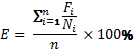 E – эффективность реализации Программы, цели (задачи), %;Fi – фактическое значение i-го целевого показателя (индикатора), характеризующего выполнение цели (задачи), достигнутое в ходе реализации Программы;Ni – плановое значение i-го целевого показателя (индикатора), характеризующего выполнение цели (задачи), предусмотренное Программой;n – количество показателей (индикаторов), характеризующих выполнение цели (задачи) Программы.В зависимости от полученных в результате реализации мероприятий Программы значений целевых показателей (индикаторов) Программы, её эффективность реализации по целям (задачам), а также в целом можно охарактеризовать по следующим уровням:высокий (E = 95 %);удовлетворительный (E = 75 %);неудовлетворительный (если значение эффективности реализации программы не отвечает приведённым выше уровням, эффективность её реализации признается неудовлетворительной).Оценка степени соответствия запланированному уровню затрат и эффективности использования средств бюджетов поселения и муниципального района, ресурсного обеспечения программы осуществляется путём сопоставления плановых и фактических объёмов финансирования основных мероприятий программы, по каждому источнику ресурсного обеспечения. Данные показатели характеризуют уровень исполнения финансирования в связи с неполным исполнением мероприятий программы в разрезе источников и направлений финансирования.Уровень исполнения финансирования программы в целом определяется по формуле: 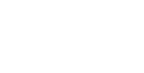 Уэф=Фф/Фп , гдеУэф – уровень исполнения финансирования муниципальной программы за отчётный период, процентов;Фф – фактически израсходованный объем средств, направленный на реализацию мероприятий муниципальной программы, тыс. рублей;Фп – плановый объем средств на соответствующий отчётный период, тыс. рублей.Уровень	исполнения финансирования представляется целесообразным охарактеризовать следующим образом:высокий (Уэф = 95 %);удовлетворительный (Уэф = 75 %);неудовлетворительный (если процент освоения средств не отвечает приведённым выше уровням, уровень исполнения финансирования признается неудовлетворительным).Предложения по совершенствованию нормативно-правового и информационного обеспечения развития социальной инфраструктуры, направленные на достижение целевых показателей программыРекомендуется на муниципальном уровне разработать нормативный акт «Регламент межведомственного взаимодействия органов местного самоуправления и структурных подразделений администраций сельского поселения Сингапай и Нефтеюганского района для соблюдения норм доступности для инвалидов и других маломобильных групп населения на строящихся объектах сельского поселения Сингапай», определяющего порядок организации и ведения контроля за соблюдением норм доступности для инвалидов и других маломобильных групп населения на строящихся объектах сельского поселения для лиц, осуществляющих строительство объектов социального и иного назначения на всех стадиях строительства: предпроектные, проектные работы, строительство, технический и государственный надзор, получение разрешений на строительство и ввод объекта в эксплуатацию.Регламент разрабатывается в соответствии со следующими нормативными правовыми актами:«Градостроительный кодекс Российской Федерации» от 29.12.2004 № 191-ФЗ;«Кодекс Российской Федерации об административных правонарушениях» от 30.12.2001 № 195-ФЗ;Федеральный закон от 24.11.1995 № 181-ФЗ «О социальной защите инвалидов в Российской Федерации»;Строительные правила СП 59.13330.2016 «Доступность зданий и сооружений для маломобильных групп населения. Актуализированная редакция СНиП 35-01-2001»;Ведомственные строительные нормы ВСН 62-91* «Проектирование среды жизнедеятельности с учётом потребностей инвалидов и маломобильных групп населения».В целях повышения общей результативности мероприятий Программы требуется разработка ряда муниципальных нормативных правовых документов, в том числе:о системе критериев, используемых для определения доступности для потребителей товаров и услуг организаций социального комплекса, который должен содержать перечень и вес таких критериев;о порядке утверждения технических заданий на разработку инвестиционных программ по развитию систем социальной инфраструктуры, который должен определять порядок взаимодействия заинтересованных органов местного самоуправления между собой, а также с организациями социального комплекса по вопросам технических заданий по разработке инвестиционных программ. Представляется, что технические задания должны включать основные требования к разработке, содержанию и реализации инвестиционной программы целевой организации;о техническом задании по разработке инвестиционных программ организаций социального комплекса по развитию систем социальной инфраструктуры;об инвестиционных программах организаций социального комплекса по развитию систем социальной инфраструктуры;о порядке запроса информации у организаций социальной инфраструктуры, который должен устанавливать полный и достаточный перечень информации, запрашиваемой уполномоченными на то должностными лицами администрации муниципального образования, а также требования к срокам и качеству информации, предоставляемой организациями по данным запросам.Кроме того, исходя из законодательного толкования положений Бюджетного кодекса Российской Федерации, Федерального закона от 28.06.2017 № 172-ФЗ «О стратегическом планировании в Российской Федерации», основой формирования бюджета муниципального образования является программно-целевой метод. На момент разработки программы комплексного развития социальной инфраструктуры сельского поселения Сингапай на период до 2038 года в Нефтеюганском районе действовал ряд муниципальных программ, предусматривающих создание социальной инфраструктуры в области образования, культуры, физической культуры и спорта. Данные программы являются краткосрочными, срок их реализации – 2020 год. В целях реализации генерального плана муниципального образования необходимо при актуализации действующих муниципальных программ, а также при разработке новых, учитывать мероприятия по проектированию, строительству, реконструкции объектов социальной инфраструктуры, предусмотренных программой комплексного развития социальной инфраструктуры сельского поселения Сингапай на период до 2038 года.Информационное обеспечение Программы рекомендуется осуществлять путём проведения целевого блока мероприятий в СМИ при поддержке Управления по связям с общественностью администрации Нефтеюганского района. Необходимо предусматривать пресс-конференции, в том числе выездные на место строительства (реконструкции), рассказывающие о ходе реализации программы; подготовку постоянных публикаций в прессе, серии репортажей о проведении отдельных мероприятий Программы. Информационное обеспечение деятельности в сфере проектирования, строительства, реконструкции объектов социальной инфраструктуры муниципального образования предлагается осуществлять с помощью Интернет-страниц администраций Нефтеюганского района и сельского поселения Сингапай. Также данные вопросы рекомендуется освещать в ходе проведения, например, «круглых столов» с инвесторами.ПриложенияПриложение № 1Приложение № 1 к Программе комплексного развития социальной инфраструктуры сельского поселения Сингапай, утверждённой постановлением сельского поселения Сингапай  от 19.04.2019 № 180Оценка объёмов финансирования мероприятий по проектированию, строительству и реконструкции объектов социальной инфраструктуры сельского поселения Сингапай по источникам финансирования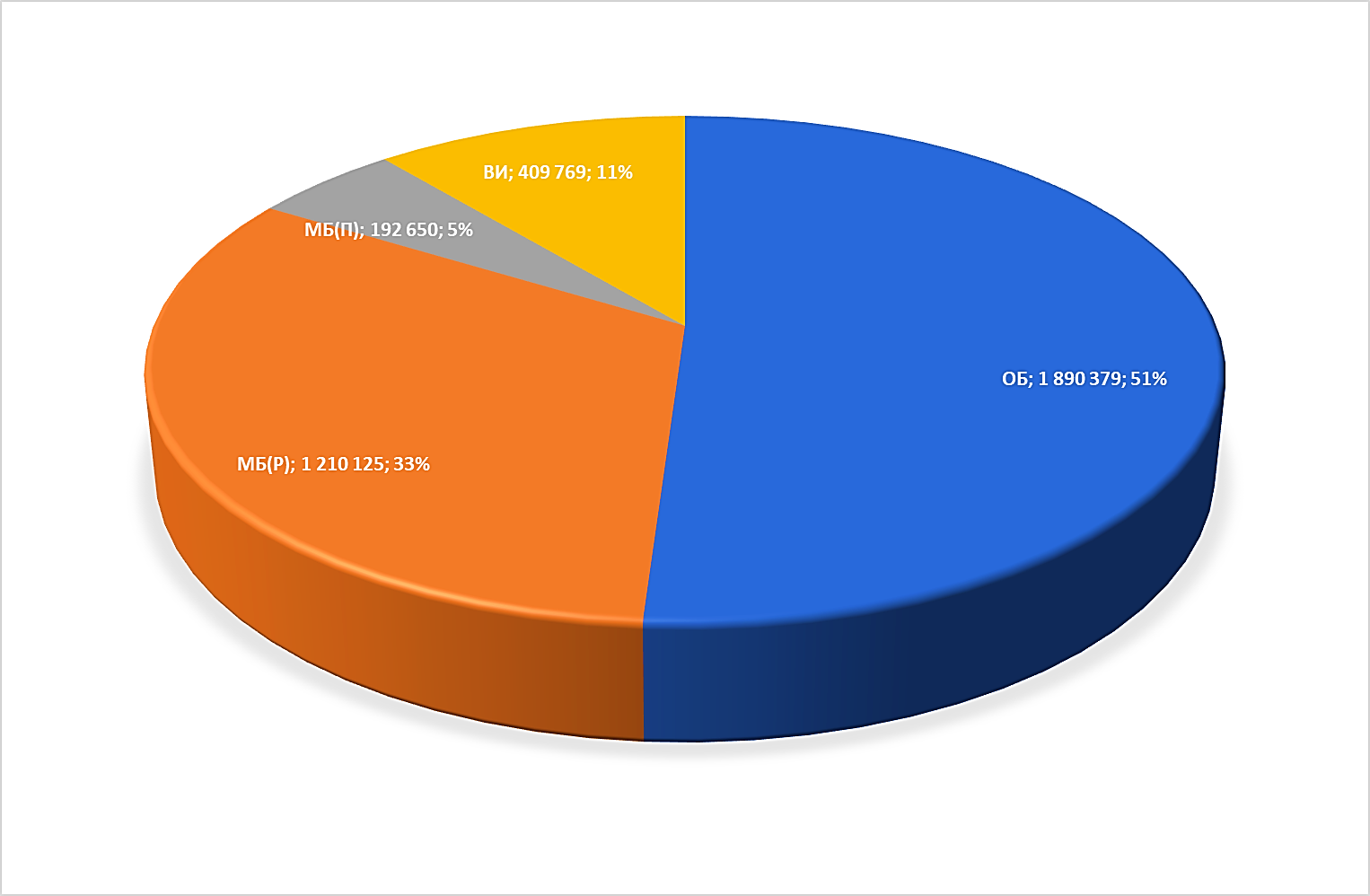 Рисунок . Структура источников финансирования Программы, тыс. руб., %Приложение № 2Мероприятия в сфере образованияПриложение № 2к Программе комплексного развития социальной инфраструктуры сельского поселения Сингапай, утверждённой постановлением сельского поселения Сингапай  от 19.04.2019 № 180Оценка объёмов и источников финансирования мероприятий по проектированию, строительству и реконструкции объектов социальной инфраструктуры сельского поселения СингапайМероприятия в сфере здравоохраненияМероприятия в сфере культурыМероприятия в сфере физической культуры и массового спортаПриложение № 3Приложение № 3к Программе комплексного развития социальной инфраструктуры сельского поселения Сингапай, утверждённой постановлением сельского поселения Сингапай  от 19.04.2019 № 180Сведения о составе и значениях целевых индикаторовПриложение к постановлению администрациисельского поселения Сингапайот 19.04.2019 № 180Общество с ограниченной ответственностью «Корпус»Программа комплексного развития социальной инфраструктуры 
сельского поселения Сингапайна 2018-2038 годы.Исполнитель: ООО «КОРПУС»Новосибирск 2018 г.Общество с ограниченной ответственностью «Корпус»Программа комплексного развития социальной инфраструктуры 
сельского поселения Сингапайна 2018-2038 годы.МУНИЦИПАЛЬНЫЙ КОНТРАКТ № 7-2018-Кот «11» апреля 2018 годаИсполнитель: ООО «КОРПУС»г. Новосибирск, 2018 г.ПоказательГодыГодыГодыГодыГодыПоказатель20132014201520162017Численность населения на начало года (чел.)4 2524 4054 5284 8114 985Зарегистрировано родившихся (чел.)5649656255Зарегистрировано умерших (чел.)2215202621Естественный прирост (+), убыль (-) населения (чел.)3434453634Коэффициент рождаемости (чел. на 1000 чел. населения)13,211,114,412,911,0Общий коэффициент смертности (чел. на 1000 чел. населения)5,23,44,45,44,2Коэффициент естественного прироста (чел. на 1000 чел. населения)8,07,79,97,56,8Прибыло мигрантов (чел.)375311383383371Выехало жителей (чел.)257125149149154Миграционный прирост (+), убыль (-) населения (чел.)118,0186,0234,0234,0217,0Коэффициент миграционного прироста (чел на 1000 чел. населения)27,842,251,748,643,5Наименование программыПрограмма комплексного развития социальной инфраструктуры сельского поселения Сингапай на 2019-2038 годы (далее – Программа)Основание для разработки программыГрадостроительный кодекс Российской Федерации» от 29.12.2004 № 190-ФЗ;Федеральный закон от 06.10.2003 № 131-ФЗ «Об общих принципах организации местного самоуправления в Российской Федерации»;Постановление Правительства Российской Федерации от 01.10.2015 № 1050 «Об утверждении требований к программам развития социальной инфраструктуры поселений, городских округов»;Распоряжение Правительства Российской Федерации от 29.07.2013 № 1336-р «Об утверждении плана мероприятий («дорожная карта») «Совершенствование правового регулирования градостроительной деятельности и улучшение предпринимательского климата в сфере строительства»;Постановление Правительства Ханты-Мансийского автономного округа – Югры от 29.12.2014 № 534-п «Об утверждении региональных нормативов градостроительного проектирования Ханты-Мансийского автономного округа – Югры»;Постановление Правительства Ханты-Мансийского автономного округа – Югры от 26.12.2014 № 506-п «Об утверждении Схемы территориального планирования Ханты-Мансийского автономного округа – Югры»;Решение Думы Нефтеюганского района от 31.07.2018 № 257 «Об утверждении Стратегии социально-экономического развития муниципального образования Нефтеюганский район до 2030 года»;Решение Думы Нефтеюганского района от 19.12.2007 № 623 «Об утверждении схемы территориального планирования муниципального образования Нефтеюганский район»;Решение Совета депутатов сельского поселения Сингапай от 22.10.2009 № 45 «Об утверждении Генерального плана, Правил землепользования и застройки сельского поселения Сингапай»;Решение Совета депутатов сельского поселения Сингапай от 28.01.2016 № 48 «Об утверждении местных нормативов градостроительного проектирования сельского поселения Сингапай»;Постановление администрации сельского поселения Сингапай от 02.10.2017 № 166 «Об утверждении Программы комплексного развития социальной инфраструктуры сельского поселения Сингапай на 2017-2022 годы и на период до 2027 года»;СП 42.13330.2016 «СНиП 2.07.01-89*. Градостроительство. Планировка и застройка городских и сельских поселений» Актуализированная редакция СНиП 2.07.01-89*.Заказчик программыМуниципальное казённое учреждение «Управление по делам администрации Нефтеюганского района». Адрес: 628301, Ханты-Мансийский Автономный округ – Югра, город Нефтеюганск, 3-й микрорайон, 21Разработчик программыОбщество с ограниченной ответственностью «Корпус» (ООО «Корпус»). Адрес: г. Новосибирск, Горский микрорайон, дом 1, офис 8Цели и задачи программы Цели Программы: обеспечение безопасности, качества и эффективности использования населением объектов социальной инфраструктуры сельского поселения;обеспечение доступности объектов социальной инфраструктуры сельского поселения для населения сельского поселения в соответствии с нормативами градостроительного проектирования сельского поселения;обеспечение сбалансированного, перспективного развития социальной инфраструктуры сельского поселения в соответствии с установленными потребностями в объектах социальной инфраструктуры сельского поселения;достижение расчётного уровня обеспеченности населения сельского поселения услугами в областях образования, здравоохранения, физической культуры, массового спорта и культуры в соответствии с нормативами градостроительного проектирования сельского поселения;обеспечение эффективности функционирования действующей социальной инфраструктуры.Задачи программы:определение потребности количества объектов социальной инфраструктуры;обеспечение жителей сельского поселения Сингапай надёжными и качественными услугами социальной сферы;разработка плана мероприятий по строительству, модернизации и реконструкции объектов социальной инфраструктуры;обоснование мероприятий по комплексной реконструкции и модернизации.Целевые показатели (индикаторы) программыУвеличение доли детей в возрасте от 1 до 6 лет, получающих дошкольное образование и (или) услуги по их содержанию в муниципальных образовательных организациях, в общей численности детей от 1 до 6 лет с 47,0 % до 70,0 %;Увеличение количества мест в общеобразовательных организациях на 1000 чел. с 157,7 до 168,0;Увеличение количества мест в дошкольных учреждениях на 1000 чел. с 50,4 до 76,0;Увеличение уровня фактической обеспеченности бассейнами на 1000 чел. с 0,0 м2 до 52,0 м2;Увеличение уровня фактической обеспеченности спортивными залами на 1000 чел. со 210,6 м2 до 243,7 м2;Рост доли систематически занимающихся физкультурой и спортом от общей численности населения с 49,1 % до 65,0 %;Рост количества мест в учреждениях культурно-досугового типа на 1000 чел. с 63,2 до 121,9;Увеличение уровня фактической обеспеченности библиотеками: фонды с 25,3 тыс. экз. до 39,1 тыс. экз., читательские места с 0 до 28 ед.;Рост количества экспонатов фонда на 1 м2 экспозиционной площади музеев и выставок с 0,0 экз. до 50,0 экз.;Рост мощности амбулаторно-поликлинических учреждений в смену на 10 тыс. чел. с 158,5 до 172,4 посещений в смену;Рост мощности больничных учреждений на 10 тыс. чел. с 0,0 до 136,7 койко-мест;Рост доли оборудованных зданий социальной инфраструктуры согласно СП 59.13330.2016 (обеспечение доступности для лиц с ограниченными возможностями) с 0,0 % до 100,0 Описание мероприятий (инвестиционных проектов)За период реализации Программы с 2019 по 2038 год планируется реконструкция, проектирование и строительство 27 объектов социальной инфраструктуры, в том числе:в сфере образования – 5 объектов;в сфере здравоохранения и социальной защиты – 9 объектов;в сфере культуры и искусства – 5 объектов;в сфере физической культуры и спорта – 8 объектов.Срок и этапы реализации программыСрок реализации Программы: 2019-2038 годыI этап реализации Программы – 2019-2028 годыII этап реализации Программы – 2029-2038 годы Объёмы и источники финансирования программыОбщий объём финансирования Программы за счёт всех источников – 3 702 923 тыс. рублей, в том числе:бюджет сельского поселения Сингапай – 192 650 тыс. рублей;муниципальный бюджет Нефтеюганского района – 1 210 125 тыс. рублей;бюджет Ханты-Мансийского автономного округа-Югры – 1 890 379 тыс. рублей;внебюджетные источники – 409 769 тыс. рублей.I этап реализации Программы:общий объем финансирования – 616 695 тыс. рублей, в том числе:бюджет сельского поселения Сингапай – 36 518 тыс. рублей;муниципальный бюджет Нефтеюганского района – 54 613 тыс. рублей;бюджет Ханты-Мансийского автономного округа-Югры – 353 349 тыс. рублей;внебюджетные источники – 172 215 тыс. рублей.II этап реализации Программы:общий объем финансирования – 3 086 228 тыс. рублей, в том числе:бюджет сельского поселения Сингапай – 156 131 тыс. рублей;муниципальный бюджет Нефтеюганского района – 1 155 511 тыс. рублей;бюджет Ханты-Мансийского автономного округа-Югры – 1 537 030 тыс. рублей;внебюджетные источники – 237 555 тыс. рублей.Ожидаемые конечные результаты программыДостижение расчётного уровня обеспеченности населения сельского поселения Сингапай услугами в сфере образования, здравоохранения, культуры, физической культуры и массового спорта в соответствии с Местными нормативами градостроительного проектирования сельского поселения Сингапай и Региональными нормативами градостроительного проектирования Ханты-Мансийского автономного округа – Югры;Эффективность функционирования действующей социальной инфраструктуры;Повышение уровня жизни населения, соблюдение прав человека на благоприятные условия жизнедеятельности и закрепление населения квалифицированными трудовыми ресурсамиНаименованиеРекомендуемая обеспеченностьИсточникУчреждения образованияУчреждения образованияУчреждения образованияДетские дошкольные учреждения70 % охват детей в возрасте от 0 до 7 лет или 70 мест на 100 детейРешение Думы Нефтеюганского района от 25.03.2015 № 573 «Об утверждении местных нормативов градостроительного проектирования Нефтеюганского района»Общеобразовательные школы100 % охват детей в возрасте от 7 до 16 лет начальным и основным общим образованием, 90 % охват детей в возрасте от 16 до 18 лет средним общим образованием; 165 учащихся на 1 тыс. человек общей численности населенияРешение Думы Нефтеюганского района от 25.03.2015 № 573 «Об утверждении местных нормативов градостроительного проектирования Нефтеюганского района»Учреждения дополнительного образования детей67% охват от общего числа детей в возрасте от 5 до 18 лет, в том числе по видам: центры детского творчества – 14 %, детско-юношеские спортивные школы (детско-юношеские клубы общей физической подготовки) – 25 %, центры эстетического воспитания детей (детские школы искусств) – 15 %, центры детского технического творчества – 6 %, детские эколого- биологические центры – 4 %, центры детского туризма и экскурсий (краеведения) – 3 %. Норматив обеспеченности следует определять исходя из количества детей, фактически охваченных дополнительным образованием. Проектная мощность организаций дополнительного образования определяется согласно удельному нормативу 65 мест на 1 тыс. человек общей численности населения, установленному с учётом сменности данных организацийРешение Думы Нефтеюганского района от 25.03.2015 № 573 «Об утверждении местных нормативов градостроительного проектирования Нефтеюганского района»Учреждения здравоохраненияУчреждения здравоохраненияУчреждения здравоохраненияПоликлиники, амбулатории, диспансеры181,5 посещений в смену на 10000 человекПостановление Правительства Ханты-Мансийского автономного округа – Югры от 29.12.2014 № 534-п «Региональные нормативы градостроительного проектирования Ханты-Мансийского автономного округа – Югры»Стационары всех типов134,7 коек на 10000 человекПостановление Правительства Ханты-Мансийского автономного округа – Югры от 29.12.2014 № 534-п «Региональные нормативы градостроительного проектирования Ханты-Мансийского автономного округа – Югры»Станция (выдвижной пункт) скорой медицинской помощи1 автомобиль на 6 000Постановление Правительства Ханты-Мансийского автономного округа – Югры от 29.12.2014 № 534-п «Региональные нормативы градостроительного проектирования Ханты-Мансийского автономного округа – Югры»Аптеки1 объект на 6000 человекПостановление Правительства Ханты-Мансийского автономного округа – Югры от 29.12.2014 № 534-п «Региональные нормативы градостроительного проектирования Ханты-Мансийского автономного округа – Югры»Физкультурно-спортивные сооруженияФизкультурно-спортивные сооруженияФизкультурно-спортивные сооруженияСпортивные залы общего пользования350 м2 общей площади на 1000 человекРешение Совета депутатов сельского поселения Сингапай от 30.04.2015 № 48 «Об утверждении местных нормативов градостроительного проектирования»Бассейн (открытый и закрытый общего пользования)75 м2 зеркала воды на 1000 человекРешение Совета депутатов сельского поселения Сингапай от 30.04.2015 № 48 «Об утверждении местных нормативов градостроительного проектирования»Территория (плоскостные спортивные сооружения)1950 м2 общей площади на 1000 человекРешение Совета депутатов сельского поселения Сингапай от 30.04.2015 № 48 «Об утверждении местных нормативов градостроительного проектирования»Учреждения культуры и искусстваУчреждения культуры и искусстваУчреждения культуры и искусстваКлубы, дома культурыдо 0,5 тыс. чел. – 200 мест на 1 тыс. человек;свыше 0,5 до 1,0 – 150-200 на 1 тыс. человек;свыше 1,0 до 2,0 – 150 на 1 тыс. человек;свыше 2,0 до 5,0 – 100 на 1 тыс. человек;свыше 5,0 – 70 на 1 тыс. человекРешение Совета депутатов сельского поселения Сингапай от 30.04.2015 № 48 «Об утверждении местных нормативов градостроительного проектирования»Массовые библиотекиболее 1 и до 2 тыс. население - 6-7,5 тыс. ед. хранения на 1 тыс. человек;более 2 и до 5 тыс. население - 5-6 тыс. ед. хранения на 1 тыс. человек;более 5 и до 10 тыс. население - 4,5-5 тыс. ед. хранения на 1 тыс. человек.СП 42.13330.2016 «Градостроительство. Планировка и застройка городских и сельских поселений». Актуализированная редакция СНиП 2.07.01-89* (приказ Министерства строительства и жилищно-коммунального хозяйства РФ от 30.12.2016 № 1034/пр)Показатель ЗначениеОбщеобразовательные школыОбщеобразовательные школыЧисло школ, ед.2Проектная мощность школ, мест786Численность обучающихся, чел.527Наполняемость, чел./место0,67Число педагогов школ, чел.52Количество учеников на 1 учителя, чел.10,13Дошкольные учрежденияДошкольные учрежденияЧисло детских садов, ед.3Проектная мощность детских садов, мест251Численность воспитанников, чел.255Наполняемость, чел./место1,02Число воспитателей чел.23Количество воспитанников на 1 воспитателя, чел.11,09№ п/пНаименование объектаПроектная мощностьМестоположениеТип помещенияУчреждения культуры клубного типа, местУчреждения культуры клубного типа, местУчреждения культуры клубного типа, местУчреждения культуры клубного типа, местУчреждения культуры клубного типа, мест1Дом культуры «Камертон»179 п. Сингапай, ул. Берёзовая, 9типовое2Дом культуры «Успех»136 с. Чеускино, ул. Центральная, 8типовоеИТОГО××Библиотечные организации, объектБиблиотечные организации, объектБиблиотечные организации, объектБиблиотечные организации, объектБиблиотечные организации, объект1Сингапайская поселенческая библиотека1 ед., 14709 экз., 14 местп. Сингапай, ул. Центральная, 31приспособленное2Чеускинская поселенческая библиотека1 ед., 10619 экз., 10 местс. Чеускино, ул. Центральная, 8приспособленноеИТОГО25328 экз., 24 места××ПоказательЧисленность, чел.Численность, чел.Численность, чел.Численность, чел.Показатель2018 г.1 очередь, 2028 г.расчётный срок, 2038 г.Прирост, чел.Численность населения4 9856 6168 4113 426п. Сингапай3 7794 8955 8882 109с. Чеускино1 2061 7202 5231 317Населённый пункт2018 г., чел.Первая очередь, 2028 г., чел.Расчётный срок, 2038 г., чел.Прирост, чел.п. Сингапай378532640262с. Чеускино164187274110Итого542719915373Населённый пункт2018 г., чел.Первая очередь, 2028 г., чел.Расчётный срок, 2038 г., чел.Прирост, чел.п. Сингапай343524631288с. Чеускино19118427079Итого534709901367№ п/пНаименование мероприятияИсточник финансированияПотребность в средствах на 2019-2038 гг. (тыс. руб.)Период ПрограммыПериод ПрограммыПериод ПрограммыПериод ПрограммыПериод ПрограммыПериод ПрограммыПериод Программы№ п/пНаименование мероприятияИсточник финансированияПотребность в средствах на 2019-2038 гг. (тыс. руб.)201920202021202220232024-20282029-20381Итого строительствоВсего3 476 345113 0000000497 1162 866 2292Итого строительствоОБ1 825 94300000352 5921 473 3513Итого строительствоМБ(Р)1 110 9660000053 2981 057 6684Итого строительствоМБ(П)164 5270000035 532128 9955Итого строительствоВИ374 909113 000000055 693206 2156Итого реконструкцияВсего226 57803 2880003 292219 9987Итого реконструкцияОБ64 43606580009963 6808Итого реконструкцияМБ(Р)99 15901 315000097 8439Итого реконструкцияМБ(П)28 1220986000027 13610Итого реконструкцияВИ34 86103290003 19331 33911ИТОГО по ПрограммеВсего3 702 923113 0003 288000500 4073 086 22812ИТОГО по ПрограммеОБ1 890 3790658000352 6911 537 03013ИТОГО по ПрограммеМБ(Р)1 210 12501 31500053 2981 155 51114ИТОГО по ПрограммеМБ(П)192 650098600035 532156 13115ИТОГО по ПрограммеВИ409 769113 00032900058 886237 555Наименование мероприятияСрок выполненияИсточник финансированияПотребность в средствах на 2019-2038 гг. (тыс. руб.)Период ПрограммыПериод ПрограммыПериод ПрограммыПериод ПрограммыПериод ПрограммыПериод ПрограммыПериод ПрограммыНаименование мероприятияСрок выполненияИсточник финансированияПотребность в средствах на 2019-2038 гг. (тыс. руб.)201920202021202220232024-20282029-20381.Развитие образования1.Развитие образования1.Развитие образования1.Развитие образования1.Развитие образования1.Развитие образования1.Развитие образования1.Развитие образования1.Развитие образования1.Развитие образования1.Развитие образования1.1. Развитие дошкольного образования1.1. Развитие дошкольного образования1.1. Развитие дошкольного образования1.1. Развитие дошкольного образования1.1. Развитие дошкольного образования1.1. Развитие дошкольного образования1.1. Развитие дошкольного образования1.1. Развитие дошкольного образования1.1. Развитие дошкольного образования1.1. Развитие дошкольного образования1.1. Развитие дошкольного образованияСтроительствоСтроительствоСтроительствоСтроительствоСтроительствоСтроительствоСтроительствоСтроительствоСтроительствоСтроительствоСтроительствоДетский сад на 155 мест в п. Сингапай2036-2037ОБ93 95393 953Детский сад на 155 мест в п. Сингапай2036-2037МБ(Р)139 755139 755Детский сад на 155 мест в п. Сингапай2036-2037МБ(П)00Детский сад на 155 мест в п. Сингапай2036-2037ВИ1 1741 1742 детских сада общей мощностью 230 мест в районе гидронамыва с. Чеускино2030-2032ОБ113 684113 6842 детских сада общей мощностью 230 мест в районе гидронамыва с. Чеускино2030-2032МБ(Р)169 105169 1052 детских сада общей мощностью 230 мест в районе гидронамыва с. Чеускино2030-2032МБ(П)002 детских сада общей мощностью 230 мест в районе гидронамыва с. Чеускино2030-2032ВИ1 4211 421Итого строительствоИтого строительствоВсего519 093000000519 093Итого строительствоИтого строительствоОБ207 637000000207 637Итого строительствоИтого строительствоМБ(Р)308 861000000308 861Итого строительствоИтого строительствоМБ(П)00000000Итого строительствоИтого строительствоВИ2 5950000002 595ИТОГО по подразделу "Развитие дошкольного образования"ИТОГО по подразделу "Развитие дошкольного образования"Всего519 093000000519 093ИТОГО по подразделу "Развитие дошкольного образования"ИТОГО по подразделу "Развитие дошкольного образования"ОБ207 637000000207 637ИТОГО по подразделу "Развитие дошкольного образования"ИТОГО по подразделу "Развитие дошкольного образования"МБ(Р)308 861000000308 861ИТОГО по подразделу "Развитие дошкольного образования"ИТОГО по подразделу "Развитие дошкольного образования"МБ(П)00000000ИТОГО по подразделу "Развитие дошкольного образования"ИТОГО по подразделу "Развитие дошкольного образования"ВИ2 5950000002 5951.2. Развитие общего образования1.2. Развитие общего образования1.2. Развитие общего образования1.2. Развитие общего образования1.2. Развитие общего образования1.2. Развитие общего образования1.2. Развитие общего образования1.2. Развитие общего образования1.2. Развитие общего образования1.2. Развитие общего образования1.2. Развитие общего образованияСтроительствоСтроительствоСтроительствоСтроительствоСтроительствоСтроительствоСтроительствоСтроительствоСтроительствоСтроительствоСтроительствоСредняя общеобразовательная школа на 630 мест в п. Сингапай2037-2038ОБ379 043379 043Средняя общеобразовательная школа на 630 мест в п. Сингапай2037-2038МБ(Р)563 826563 826Средняя общеобразовательная школа на 630 мест в п. Сингапай2037-2038МБ(П)00Средняя общеобразовательная школа на 630 мест в п. Сингапай2037-2038ВИ4 7384 738Итого строительствоИтого строительствоВсего947 608000000947 608Итого строительствоИтого строительствоОБ379 043000000379 043Итого строительствоИтого строительствоМБ(Р)563 826000000563 826Итого строительствоИтого строительствоМБ(П)00000000Итого строительствоИтого строительствоВИ4 7380000004 738ИТОГО по подразделу "Развитие общего образовании"ИТОГО по подразделу "Развитие общего образовании"Всего947 608000000947 608ИТОГО по подразделу "Развитие общего образовании"ИТОГО по подразделу "Развитие общего образовании"ОБ379 043000000379 043ИТОГО по подразделу "Развитие общего образовании"ИТОГО по подразделу "Развитие общего образовании"МБ(Р)563 826000000563 826ИТОГО по подразделу "Развитие общего образовании"ИТОГО по подразделу "Развитие общего образовании"МБ(П)00000000ИТОГО по подразделу "Развитие общего образовании"ИТОГО по подразделу "Развитие общего образовании"ВИ4 7380000004 7381.3. Развитие дополнительного образования1.3. Развитие дополнительного образования1.3. Развитие дополнительного образования1.3. Развитие дополнительного образования1.3. Развитие дополнительного образования1.3. Развитие дополнительного образования1.3. Развитие дополнительного образования1.3. Развитие дополнительного образования1.3. Развитие дополнительного образования1.3. Развитие дополнительного образования1.3. Развитие дополнительного образованияРеконструкцияРеконструкцияРеконструкцияРеконструкцияРеконструкцияРеконструкцияРеконструкцияРеконструкцияРеконструкцияРеконструкцияРеконструкцияРеконструкция здания недействующей школы-интерната с целью размещения организации дополнительного образования детей на 100 мест в районе гидронамыва с. Чеускино2029-2030ОБ39 36039 360Реконструкция здания недействующей школы-интерната с целью размещения организации дополнительного образования детей на 100 мест в районе гидронамыва с. Чеускино2029-2030МБ(Р)58 54758 547Реконструкция здания недействующей школы-интерната с целью размещения организации дополнительного образования детей на 100 мест в районе гидронамыва с. Чеускино2029-2030МБ(П)00Реконструкция здания недействующей школы-интерната с целью размещения организации дополнительного образования детей на 100 мест в районе гидронамыва с. Чеускино2029-2030ВИ492492Итого реконструкцияИтого реконструкцияВсего98 39900000098 399Итого реконструкцияИтого реконструкцияОБ39 36000000039 360Итого реконструкцияИтого реконструкцияМБ(Р)58 54700000058 547Итого реконструкцияИтого реконструкцияМБ(П)00000000Итого реконструкцияИтого реконструкцияВИ492000000492ИТОГО по подразделу "Развитие дополнительного образовании"ИТОГО по подразделу "Развитие дополнительного образовании"Всего98 39900000098 399ИТОГО по подразделу "Развитие дополнительного образовании"ИТОГО по подразделу "Развитие дополнительного образовании"ОБ39 36000000039 360ИТОГО по подразделу "Развитие дополнительного образовании"ИТОГО по подразделу "Развитие дополнительного образовании"МБ(Р)58 54700000058 547ИТОГО по подразделу "Развитие дополнительного образовании"ИТОГО по подразделу "Развитие дополнительного образовании"МБ(П)00000000ИТОГО по подразделу "Развитие дополнительного образовании"ИТОГО по подразделу "Развитие дополнительного образовании"ВИ492000000492ИТОГО по разделу "Развитие образовании"ИТОГО по разделу "Развитие образовании"Всего1 565 1000000001 565 100ИТОГО по разделу "Развитие образовании"ИТОГО по разделу "Развитие образовании"ОБ626 040000000626 040ИТОГО по разделу "Развитие образовании"ИТОГО по разделу "Развитие образовании"МБ(Р)931 234000000931 234ИТОГО по разделу "Развитие образовании"ИТОГО по разделу "Развитие образовании"МБ(П)00000000ИТОГО по разделу "Развитие образовании"ИТОГО по разделу "Развитие образовании"ВИ7 8250000007 825№ п/пНаименование мероприятияСрок выполненияИсточник финансированияПотребность в средствах на 2019-2038 гг. (тыс. руб.)Период ПрограммыПериод ПрограммыПериод ПрограммыПериод ПрограммыПериод ПрограммыПериод ПрограммыПериод Программы№ п/пНаименование мероприятияСрок выполненияИсточник финансированияПотребность в средствах на 2019-2038 гг. (тыс. руб.)201920202021202220232024-20282029-20381.Развитие здравоохранения и социальной защиты1.Развитие здравоохранения и социальной защиты1.Развитие здравоохранения и социальной защиты1.Развитие здравоохранения и социальной защиты1.Развитие здравоохранения и социальной защиты1.Развитие здравоохранения и социальной защиты1.Развитие здравоохранения и социальной защиты1.Развитие здравоохранения и социальной защиты1.Развитие здравоохранения и социальной защиты1.Развитие здравоохранения и социальной защиты1.Развитие здравоохранения и социальной защиты1.1. Развитие здравоохранения1.1. Развитие здравоохранения1.1. Развитие здравоохранения1.1. Развитие здравоохранения1.1. Развитие здравоохранения1.1. Развитие здравоохранения1.1. Развитие здравоохранения1.1. Развитие здравоохранения1.1. Развитие здравоохранения1.1. Развитие здравоохранения1.1. Развитие здравоохраненияСтроительствоСтроительствоСтроительствоСтроительствоСтроительствоСтроительствоСтроительствоСтроительствоСтроительствоСтроительствоСтроительствоАмбулатория на 100 посещений в смену с дневным стационаром на 80 мест и аптечным пунктом 100 м2 в п. Сингапай2035-2036ОБ764 485764 485Амбулатория на 100 посещений в смену с дневным стационаром на 80 мест и аптечным пунктом 100 м2 в п. Сингапай2035-2036МБ(Р)00Амбулатория на 100 посещений в смену с дневным стационаром на 80 мест и аптечным пунктом 100 м2 в п. Сингапай2035-2036МБ(П)00Амбулатория на 100 посещений в смену с дневным стационаром на 80 мест и аптечным пунктом 100 м2 в п. Сингапай2035-2036ВИ7 0917 091Амбулатория на 45 посещений в смену с дневным стационаром на 35 мест и аптечным пунктом 50 м2 в с. Чеускино2025-2026ОБ317 060317 060Амбулатория на 45 посещений в смену с дневным стационаром на 35 мест и аптечным пунктом 50 м2 в с. Чеускино2025-2026МБ(Р)00Амбулатория на 45 посещений в смену с дневным стационаром на 35 мест и аптечным пунктом 50 м2 в с. Чеускино2025-2026МБ(П)00Амбулатория на 45 посещений в смену с дневным стационаром на 35 мест и аптечным пунктом 50 м2 в с. Чеускино2025-2026ВИ2 3952 395Итого строительствоИтого строительствоВсего1 091 03200000319 456771 576Итого строительствоИтого строительствоОБ1 081 54500000317 060764 485Итого строительствоИтого строительствоМБ(Р)00000000Итого строительствоИтого строительствоМБ(П)00000000Итого строительствоИтого строительствоВИ9 487000002 3957 091ИТОГО по подразделу "Развитие здравоохранение"ИТОГО по подразделу "Развитие здравоохранение"Всего1 091 03200000319 456771 576ИТОГО по подразделу "Развитие здравоохранение"ИТОГО по подразделу "Развитие здравоохранение"ОБ1 081 54500000317 060764 485ИТОГО по подразделу "Развитие здравоохранение"ИТОГО по подразделу "Развитие здравоохранение"МБ(Р)00000000ИТОГО по подразделу "Развитие здравоохранение"ИТОГО по подразделу "Развитие здравоохранение"МБ(П)00000000ИТОГО по подразделу "Развитие здравоохранение"ИТОГО по подразделу "Развитие здравоохранение"ВИ9 487000002 3957 0911.2. Развитие социальной защиты1.2. Развитие социальной защиты1.2. Развитие социальной защиты1.2. Развитие социальной защиты1.2. Развитие социальной защиты1.2. Развитие социальной защиты1.2. Развитие социальной защиты1.2. Развитие социальной защиты1.2. Развитие социальной защиты1.2. Развитие социальной защиты1.2. Развитие социальной защитыРеконструкцияРеконструкцияРеконструкцияРеконструкцияРеконструкцияРеконструкцияРеконструкцияРеконструкцияРеконструкцияРеконструкцияРеконструкцияШкольные учреждения, оборудование зданий и территорий согласно СП 59.13330.2016 (2 единицы)2024-2026ОБ2424Школьные учреждения, оборудование зданий и территорий согласно СП 59.13330.2016 (2 единицы)2024-2026МБ(Р)00Школьные учреждения, оборудование зданий и территорий согласно СП 59.13330.2016 (2 единицы)2024-2026МБ(П)00Школьные учреждения, оборудование зданий и территорий согласно СП 59.13330.2016 (2 единицы)2024-2026ВИ766766Дошкольные учреждения, оборудование зданий и территорий согласно СП 59.13330.2016 (2 единицы)2024-2026ОБ3939Дошкольные учреждения, оборудование зданий и территорий согласно СП 59.13330.2016 (2 единицы)2024-2026МБ(Р)00Дошкольные учреждения, оборудование зданий и территорий согласно СП 59.13330.2016 (2 единицы)2024-2026МБ(П)00Дошкольные учреждения, оборудование зданий и территорий согласно СП 59.13330.2016 (2 единицы)2024-2026ВИ1 2771 277Учреждения культуры, оборудование зданий и территорий согласно СП 59.13330.2016 (3 единицы)2024-2026ОБ3636Учреждения культуры, оборудование зданий и территорий согласно СП 59.13330.2016 (3 единицы)2024-2026МБ(Р)00Учреждения культуры, оборудование зданий и территорий согласно СП 59.13330.2016 (3 единицы)2024-2026МБ(П)00Учреждения культуры, оборудование зданий и территорий согласно СП 59.13330.2016 (3 единицы)2024-2026ВИ1 1491 149Итого реконструкцияИтого реконструкцияВсего3 292000003 2920Итого реконструкцияИтого реконструкцияОБ9900000990Итого реконструкцияИтого реконструкцияМБ(Р)00000000Итого реконструкцияИтого реконструкцияМБ(П)00000000Итого реконструкцияИтого реконструкцияВИ3 193000003 1930ИТОГО по подразделу "Развитие социальной защиты"ИТОГО по подразделу "Развитие социальной защиты"Всего3 292000003 2920ИТОГО по подразделу "Развитие социальной защиты"ИТОГО по подразделу "Развитие социальной защиты"ОБ9900000990ИТОГО по подразделу "Развитие социальной защиты"ИТОГО по подразделу "Развитие социальной защиты"МБ(Р)00000000ИТОГО по подразделу "Развитие социальной защиты"ИТОГО по подразделу "Развитие социальной защиты"МБ(П)00000000ИТОГО по подразделу "Развитие социальной защиты"ИТОГО по подразделу "Развитие социальной защиты"ВИ3 193000003 1930ИТОГО по разделу "Развитие здравоохранения и социальной защиты"ИТОГО по разделу "Развитие здравоохранения и социальной защиты"Всего1 094 32300000322 747771 576ИТОГО по разделу "Развитие здравоохранения и социальной защиты"ИТОГО по разделу "Развитие здравоохранения и социальной защиты"ОБ9900000990ИТОГО по разделу "Развитие здравоохранения и социальной защиты"ИТОГО по разделу "Развитие здравоохранения и социальной защиты"МБ(Р)1 081 54500000317 060764 485ИТОГО по разделу "Развитие здравоохранения и социальной защиты"ИТОГО по разделу "Развитие здравоохранения и социальной защиты"МБ(П)00000000ИТОГО по разделу "Развитие здравоохранения и социальной защиты"ИТОГО по разделу "Развитие здравоохранения и социальной защиты"ВИ12 679000005 5887 091№ п/пНаименование мероприятияСрок выполненияИсточник финансированияПотребность в средствах на 2019-2038 гг. (тыс. руб.)Период ПрограммыПериод ПрограммыПериод ПрограммыПериод ПрограммыПериод ПрограммыПериод ПрограммыПериод Программы№ п/пНаименование мероприятияСрок выполненияИсточник финансированияПотребность в средствах на 2019-2038 гг. (тыс. руб.)201920202021202220232024-20282029-20381.Развитие культуры1.Развитие культуры1.Развитие культуры1.Развитие культуры1.Развитие культуры1.Развитие культуры1.Развитие культуры1.Развитие культуры1.Развитие культуры1.Развитие культуры1.Развитие культурыСтроительствоСтроительствоСтроительствоСтроительствоСтроительствоСтроительствоСтроительствоСтроительствоСтроительствоСтроительствоСтроительствоКлуб с детским домом творчества площадью 2100 м2 и зрительным залом на 300 мест в с. Чеускино2025-2027ОБ6 8626 862Клуб с детским домом творчества площадью 2100 м2 и зрительным залом на 300 мест в с. Чеускино2025-2027МБ(Р)10 29310 293Клуб с детским домом творчества площадью 2100 м2 и зрительным залом на 300 мест в с. Чеускино2025-2027МБ(П)6 8626 862Клуб с детским домом творчества площадью 2100 м2 и зрительным залом на 300 мест в с. Чеускино2025-2027ВИ10 29310 293Краеведческий музей в п. Сингапай2030ОБ00Краеведческий музей в п. Сингапай2030МБ(Р)1 7021 702Краеведческий музей в п. Сингапай2030МБ(П)6 8106 810Краеведческий музей в п. Сингапай2030ВИ8 5128 512Итого строительствоИтого строительствоВсего51 3350000034 31117 024Итого строительствоИтого строительствоОБ6 862000006 8620Итого строительствоИтого строительствоМБ(Р)11 9960000010 2931 702Итого строительствоИтого строительствоМБ(П)13 672000006 8626 810Итого строительствоИтого строительствоВИ18 8050000010 2938 512РеконструкцияРеконструкцияРеконструкцияРеконструкцияРеконструкцияРеконструкцияРеконструкцияРеконструкцияРеконструкцияРеконструкцияРеконструкцияРеконструкция ДК «Камертон» в п. Сингапай с увеличением мощности зала до 410 мест2029-2030ОБ18 68718 687Реконструкция ДК «Камертон» в п. Сингапай с увеличением мощности зала до 410 мест2029-2030МБ(Р)28 03128 031Реконструкция ДК «Камертон» в п. Сингапай с увеличением мощности зала до 410 мест2029-2030МБ(П)18 68718 687Реконструкция ДК «Камертон» в п. Сингапай с увеличением мощности зала до 410 мест2029-2030ВИ28 03128 031Реконструкция библиотеки ДК «Камертон» в п. Сингапай с увеличением вместимости до 26,5 тыс. экз. хранения с обеспечением не менее 18 читательских мест2029-2030ОБ5 6325 632Реконструкция библиотеки ДК «Камертон» в п. Сингапай с увеличением вместимости до 26,5 тыс. экз. хранения с обеспечением не менее 18 читательских мест2029-2030МБ(Р)11 26511 265Реконструкция библиотеки ДК «Камертон» в п. Сингапай с увеличением вместимости до 26,5 тыс. экз. хранения с обеспечением не менее 18 читательских мест2029-2030МБ(П)8 4498 449Реконструкция библиотеки ДК «Камертон» в п. Сингапай с увеличением вместимости до 26,5 тыс. экз. хранения с обеспечением не менее 18 читательских мест2029-2030ВИ2 8162 816Реконструкция библиотеки в с. Чеускино с увеличением вместимости до 12,6 тыс. ед. книжного фонда и с обеспечением не менее 10 читательских мест2020ОБ658658Реконструкция библиотеки в с. Чеускино с увеличением вместимости до 12,6 тыс. ед. книжного фонда и с обеспечением не менее 10 читательских мест2020МБ(Р)1 3151 315Реконструкция библиотеки в с. Чеускино с увеличением вместимости до 12,6 тыс. ед. книжного фонда и с обеспечением не менее 10 читательских мест2020МБ(П)986986Реконструкция библиотеки в с. Чеускино с увеличением вместимости до 12,6 тыс. ед. книжного фонда и с обеспечением не менее 10 читательских мест2020ВИ329329Итого реконструкцияИтого реконструкцияВсего124 88703 2880000121 599Итого реконструкцияИтого реконструкцияОБ24 9770658000024 320Итого реконструкцияИтого реконструкцияМБ(Р)40 61101 315000039 296Итого реконструкцияИтого реконструкцияМБ(П)28 1220986000027 136Итого реконструкцияИтого реконструкцияВИ31 1760329000030 847ИТОГО по разделу "Развитие культура"ИТОГО по разделу "Развитие культура"Всего176 22203 28800034 311138 623ИТОГО по разделу "Развитие культура"ИТОГО по разделу "Развитие культура"ОБ31 84006580006 86224 320ИТОГО по разделу "Развитие культура"ИТОГО по разделу "Развитие культура"МБ(Р)52 60701 31500010 29340 998ИТОГО по разделу "Развитие культура"ИТОГО по разделу "Развитие культура"МБ(П)41 79409860006 86233 946ИТОГО по разделу "Развитие культура"ИТОГО по разделу "Развитие культура"ВИ49 981032900010 29339 359№ п/пНаименование мероприятияСрок выполненияИсточник финансированияПотребность в средствах на 2019-2038 гг. (тыс. руб.)Период ПрограммыПериод ПрограммыПериод ПрограммыПериод ПрограммыПериод ПрограммыПериод ПрограммыПериод ПрограммыПериод ПрограммыПериод ПрограммыПериод ПрограммыПериод ПрограммыПериод ПрограммыПериод Программы№ п/пНаименование мероприятияСрок выполненияИсточник финансированияПотребность в средствах на 2019-2038 гг. (тыс. руб.)20192019202020202021202120222022202320232024-20282024-20282029-20381Развитие физической культуры и массового спортаРазвитие физической культуры и массового спортаРазвитие физической культуры и массового спортаРазвитие физической культуры и массового спортаРазвитие физической культуры и массового спортаРазвитие физической культуры и массового спортаРазвитие физической культуры и массового спортаРазвитие физической культуры и массового спортаРазвитие физической культуры и массового спортаРазвитие физической культуры и массового спортаРазвитие физической культуры и массового спортаРазвитие физической культуры и массового спортаРазвитие физической культуры и массового спортаРазвитие физической культуры и массового спортаРазвитие физической культуры и массового спортаРазвитие физической культуры и массового спортаРазвитие физической культуры и массового спорта2СтроительствоСтроительствоСтроительствоСтроительствоСтроительствоСтроительствоСтроительствоСтроительствоСтроительствоСтроительствоСтроительствоСтроительствоСтроительствоСтроительствоСтроительствоСтроительствоСтроительство3Строительство плоскостных сооружений на 2,4 тыс. м2 общей площади в с. Чеускино2024ОБ8 7768 7768 7764Строительство плоскостных сооружений на 2,4 тыс. м2 общей площади в с. Чеускино2024МБ(Р)13 16513 16513 1655Строительство плоскостных сооружений на 2,4 тыс. м2 общей площади в с. Чеускино2024МБ(П)8 7768 7768 7766Строительство плоскостных сооружений на 2,4 тыс. м2 общей площади в с. Чеускино2024ВИ13 16513 16513 1657Строительство плоскостных сооружений на 4,4 тыс. м2 общей площади в п. Сингапай2025ОБ19 89319 89319 8938Строительство плоскостных сооружений на 4,4 тыс. м2 общей площади в п. Сингапай2025МБ(Р)29 84029 84029 8409Строительство плоскостных сооружений на 4,4 тыс. м2 общей площади в п. Сингапай2025МБ(П)19 89319 89319 89310Строительство плоскостных сооружений на 4,4 тыс. м2 общей площади в п. Сингапай2025ВИ29 84029 84029 84011Строительство физкультурно-оздоровительного комплекса в п. Сингапай в составе двух спортивных залов площадью 288 м2 и 600 м2, трёх плоскостных сооружений площадью 108 м2, 541 м2 и 1023 м22019ОБ012Строительство физкультурно-оздоровительного комплекса в п. Сингапай в составе двух спортивных залов площадью 288 м2 и 600 м2, трёх плоскостных сооружений площадью 108 м2, 541 м2 и 1023 м22019МБ(Р)013Строительство физкультурно-оздоровительного комплекса в п. Сингапай в составе двух спортивных залов площадью 288 м2 и 600 м2, трёх плоскостных сооружений площадью 108 м2, 541 м2 и 1023 м22019МБ(П)014Строительство физкультурно-оздоровительного комплекса в п. Сингапай в составе двух спортивных залов площадью 288 м2 и 600 м2, трёх плоскостных сооружений площадью 108 м2, 541 м2 и 1023 м22019ВИ113 000113 000113 00015Строительство плоскостных сооружений общей площадью 1,0 тыс. м2 в п. Сингапай2030ОБ3 7023 70216Строительство плоскостных сооружений общей площадью 1,0 тыс. м2 в п. Сингапай2030МБ(Р)5 5525 55217Строительство плоскостных сооружений общей площадью 1,0 тыс. м2 в п. Сингапай2030МБ(П)3 7023 70218Строительство плоскостных сооружений общей площадью 1,0 тыс. м2 в п. Сингапай2030ВИ5 5525 55219Строительство бассейна общего пользования площадью зеркала воды 440 м2 в п. Сингапай (25 м на 8 дорожек, пропускной способностью 55 чел./смена, расчётно)2031ОБ55 19055 19020Строительство бассейна общего пользования площадью зеркала воды 440 м2 в п. Сингапай (25 м на 8 дорожек, пропускной способностью 55 чел./смена, расчётно)2031МБ(Р)82 78582 78521Строительство бассейна общего пользования площадью зеркала воды 440 м2 в п. Сингапай (25 м на 8 дорожек, пропускной способностью 55 чел./смена, расчётно)2031МБ(П)55 19055 19022Строительство бассейна общего пользования площадью зеркала воды 440 м2 в п. Сингапай (25 м на 8 дорожек, пропускной способностью 55 чел./смена, расчётно)2031ВИ82 78582 78523Строительство крытых общедоступных спортивных залов общей площадью 1,0 тыс. м2 в п. Сингапай (пропускной способностью до 50 чел./смена, расчётно)2032-2033ОБ30 15030 15024Строительство крытых общедоступных спортивных залов общей площадью 1,0 тыс. м2 в п. Сингапай (пропускной способностью до 50 чел./смена, расчётно)2032-2033МБ(Р)45 22545 22525Строительство крытых общедоступных спортивных залов общей площадью 1,0 тыс. м2 в п. Сингапай (пропускной способностью до 50 чел./смена, расчётно)2032-2033МБ(П)30 15030 15026Строительство крытых общедоступных спортивных залов общей площадью 1,0 тыс. м2 в п. Сингапай (пропускной способностью до 50 чел./смена, расчётно)2032-2033ВИ45 22545 22527Строительство плоскостных сооружений общей площадью 0,76 тыс. м2 в с. Чеускино2034ОБ3 0313 03128Строительство плоскостных сооружений общей площадью 0,76 тыс. м2 в с. Чеускино2034МБ(Р)4 5474 54729Строительство плоскостных сооружений общей площадью 0,76 тыс. м2 в с. Чеускино2034МБ(П)3 0313 03130Строительство плоскостных сооружений общей площадью 0,76 тыс. м2 в с. Чеускино2034ВИ4 5474 54731Строительство крытых общедоступных спортивных залов общей площадью 0,88 тыс. м2 в с. Чеускино (пропускной способностью до 40 чел./смена, расчётно)2035-2036ОБ30 11330 11332Строительство крытых общедоступных спортивных залов общей площадью 0,88 тыс. м2 в с. Чеускино (пропускной способностью до 40 чел./смена, расчётно)2035-2036МБ(Р)45 17045 17033Строительство крытых общедоступных спортивных залов общей площадью 0,88 тыс. м2 в с. Чеускино (пропускной способностью до 40 чел./смена, расчётно)2035-2036МБ(П)30 11330 11334Строительство крытых общедоступных спортивных залов общей площадью 0,88 тыс. м2 в с. Чеускино (пропускной способностью до 40 чел./смена, расчётно)2035-2036ВИ45 17045 17027Итого строительствоИтого строительствоВсего867 278113 00000000000143 349143 349610 929610 92928Итого строительствоИтого строительствоОБ150 85600000000028 67028 670122 186122 18629Итого строительствоИтого строительствоМБ(Р)226 28300000000043 00543 005183 279183 27930Итого строительствоИтого строительствоМБ(П)150 85600000000028 67028 670122 186122 18631Итого строительствоИтого строительствоВИ339 283113 0000000000043 00543 005183 279183 27932ИТОГО по разделу "Развитие физической культуры и массового спорта"ИТОГО по разделу "Развитие физической культуры и массового спорта"Всего867 278113 00000000000143 349143 349610 929610 92933ИТОГО по разделу "Развитие физической культуры и массового спорта"ИТОГО по разделу "Развитие физической культуры и массового спорта"ОБ150 85600000000028 67028 670122 186122 18634ИТОГО по разделу "Развитие физической культуры и массового спорта"ИТОГО по разделу "Развитие физической культуры и массового спорта"МБ(Р)226 28300000000043 00543 005183 279183 27935ИТОГО по разделу "Развитие физической культуры и массового спорта"ИТОГО по разделу "Развитие физической культуры и массового спорта"МБ(П)150 85600000000028 67028 670122 186122 18636ИТОГО по разделу "Развитие физической культуры и массового спорта"ИТОГО по разделу "Развитие физической культуры и массового спорта"ВИ339 283113 0000000000043 00543 005183 279183 279№ п/пНаименование целевого индикатора / непосредственного результатаЕдиница измеренияФактические показатели за 2018 годПлановое значение целевого индикатораПлановое значение целевого индикатораПлановое значение целевого индикатораПлановое значение целевого индикатораПлановое значение целевого индикатораПлановое значение целевого индикатораПлановое значение целевого индикатораВ результате реализации Программы прирост 2038 к 2018, %№ п/пНаименование целевого индикатора / непосредственного результатаЕдиница измеренияФактические показатели за 2018 год2019202020212022202320282038В результате реализации Программы прирост 2038 к 2018, %1Количество мест в общеобразовательных организациях на 1000 чел.ед.157,7157,7159,7162,6163,5163,7166,0168,06,52Доля муниципальных общеобразовательных организаций, соответствующих современным требованиям обучения, в общем количестве муниципальных общеобразовательных организаций%100,0100,0100,0100,0100,0100,0100,0100,00,03Доля детей школьного возраста, обеспеченных ученическими местами для занятий в школе в одну смену%100,0100,0100,0100,0100,0100,0100,0100,00,04Количество мест в дошкольных учреждениях на 1000 чел.ед.50,450,455,362,764,865,471,176,050,95Доля детей в возрасте от 1 до 6 лет, обеспеченных дошкольными учреждениями%47,047,051,458,060,060,565,670,048,96Количество мест в учреждениях дополнительного образования на 1000 чел.ед.218,1203,4186,1184,5178,1156,0141,2141,1-35,37Уровень фактической обеспеченности бассейнами на 1000 чел.кв.м.0,00,00,00,00,00,00,052,0в 52 раза8Уровень фактической обеспеченности спортивными залами на 1000 чел.кв.м.210,6210,6217,0226,5229,3230,0237,4243,715,79Уровень фактической обеспеченности плоскостными сооружениями на 1000 чел.кв.м3290,33056,72783,42757,32655,02305,02070,42068,9-37,110Доля систематически занимающихся физкультурой и спортом от общей численности населения%49,149,152,256,758,158,462,065,032,411Количество мест в учреждениях культурно-досугового типа на 1000 чел.ед.63,263,374,591,496,397,5110,7121,992,912Уровень фактической обеспеченности библиотеками:13фондытыс. ед.25,325,328,031,933,133,436,539,154,514читательские местаед.00101010101028в 28 раз15Количество экспонатов фонда на 1 м2 экспозиционной площади музеев и выставок экз.0,00,00,00,00,00,00,050,0в 50 раз16Мощность амбулаторно-поликлинических учреждений в сменупосещений на 10 тыс. чел.158,5158,3158,0157,9157,5157,3157,2172,48,817Мощность больничных учреждений коек на 10 тыс. чел.0,00,00,00,00,00,052,9136,7в 137 раз18Количество аптек:19в сельской местности, на 6000 чел.ед.1,21,21,21,21,11,11,82,177,820Оборудование зданий социальной инфраструктуры согласно СП 59.13330.2016 (обеспечение доступности для лиц с ограниченными возможностями)%0,00,00,00,00,00,0100,0100,0в 100 раз